ОБЛАСТНОЕ ГОСУДАРСТВЕННОЕ БЮДЖЕТНОЕ ПРОФЕССИОНАЛЬНОЕОБРАЗОВАТЕЛЬНОЕ УЧРЕЖДЕНИЕ«НИКОЛАЕВСКИЙ ТЕХНОЛОГИЕСКИЙТЕХНИКУМ»Рабочая программаПРОФЕССИОНАЛЬНОГО МОДУЛЯПМ.03 ПРИГОТОВЛЕНИЕ, ОФОРМЛЕНИЕ И ПОДГОТОВКА К РЕАЛИЗАЦИИ ХОЛОДНЫХ БЛЮД, КУЛИНАРНЫХ ИЗДЕЛИЙ, ЗАКУСОК РАЗНООБРАЗНОГО АССОРТИМЕНТАпо программе подготовки квалифицированных рабочих, служащихдля профессии 43.01.09. «Повар, кондитер»на базе основного общего образованияс получение среднего общего образованияр.п. Николаевка2021г.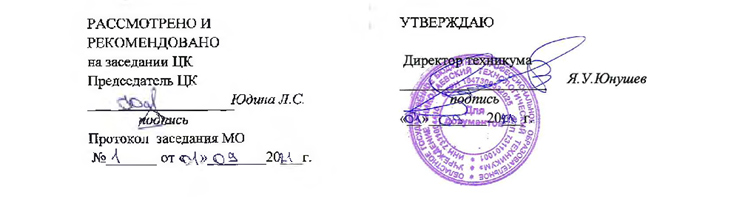 Разработчик: Кистанова Анастасия Васильевна, мастер производственного обучения, преподаватель спец.дисциплинСОДЕРЖАНИЕ1. ОБЩАЯ ХАРАКТЕРИСТИКА РАБОЧЕЙ ПРОГРАММЫПРОФЕССИОНАЛЬНОГО МОДУЛЯМДК.03.01 ОРГАНИЗАЦИЯ ПРИГОТОВЛЕНИЯ, ПОДГОТОВКИ К РЕАЛИЗАЦИИ И ПРЕЗЕНТАЦИЯ ХОЛОДНЫХ БЛЮД, КУЛИНАРНЫХ ИЗДЕЛИЙ, ЗАКУСОКМДК.03.02 ПРОЦЕССЫ ПРИГОТОВЛЕНИЯ, ПОДГОТОВКИ К РЕАЛИЗАЦИИ И ПРЕЗЕНТАЦИИ ХОЛОДНЫХ БЛЮД, КУЛИНАРНЫХ ИЗДЕЛИЙ, ЗАКУСОКОбласть применения рабочей программыРабочая программа профессионального модуля разработана на основе федерального государственного образовательного стандарта среднего профессионального образования по профессии 43.01.09 Повар, кондитер утвержденного приказом Министерства образования и науки Российской Федерации от 9 декабря 2016 года № 1559 (зарегистрирован Министерством юстиции Российской Федерации дата 31 марта 2017 года, регистрационный № 170331) обучающихся на базе основного общего образования по профессии: 43.01.09 «Повар, кондитер»,  укрупненной группы профессий – 43.00.00 Сервиз и туризм, и предназначена для получения среднего общего образования студентами, Рабочая программа профессионального модуля разработана в соответствии с естественнонаучным профилем профессиональным образованием.1.2. Цель и планируемые результаты освоения профессионального модуля В результате изучения профессионального модуля студент должен освоить вид профессиональной деятельности Приготовление, оформление и подготовка к реализации холодных блюд, кулинарных изделий, закусок разнообразного ассортимента и соответствующие ему общие и профессиональные компетенции: 1.2.1Общие компетенции:1.2.2. Профессиональные компетенции.1.2.3. Личностные результаты реализации программы воспитания 1.2.4. В результате освоения профессионального модуля студент должен:1.3. Количество часов, отводимое на освоение профессионального модуляВсего часов ПМ 03- 650 часов, Из них на освоение МДК 03.01- 52, том числе ЛПЗ -10 часов; МДК 03.02 - 274, в том числе ЛПЗ - 55 часов; практики, в том числе учебная УП-144, производственная ПП-180.1.4. «При угрозе возникновения и (или) возникновении отдельных чрезвычайных ситуаций, введении режима повышенной готовности или чрезвычайной ситуации на всей территории Российской Федерации либо на территории Ульяновской области реализация образовательной программы учебной дисциплины, а также проведение зачётов, экзаменов, завершающих освоение рабочей образовательной программы, (пишут только в тех учебных программах, где по учебному плану зачёты и экзамены предусмотрены), осуществляется с применением электронного обучения, дистанционных образовательных технологий».  При необходимости можно расписать особенности проведения учебных занятий, практических и лабораторных работ в дистанционном формате. Например,Лабораторные и практические работы будут продемонстрированы на платформе дистанционного обучения НикТТ.       Внести в рабочие программы учебных дисциплин следующие нормативные документы:         « - Федеральный закон от 29.12.2012г № 273 «Об образовании в Российской Федерации» (если он не указан)        - Федеральный закон от 08.06.2020г № 164 –ФЗ «О внесении изменений в статьи 71.1 и 108 Федерального закона «Об образовании в Российской Федерации         - Приказ Министерства образования и науки Российской Федерации от 23 августа 2017 года №816».1.5. Образовательная деятельность при освоении образовательных программ или отдельных ее компонентов организуется в форме практической подготовки.2. Структура и содержание профессионального модуля2.1. Структура профессионального модуляМДК.03.01 ОРГАНИЗАЦИЯ ПРИГОТОВЛЕНИЯ, ПОДГОТОВКИ К РЕАЛИЗАЦИИ И ПРЕЗЕНТАЦИЯ ХОЛОДНЫХ БЛЮД, КУЛИНАРНЫХ ИЗДЕЛИЙ, ЗАКУСОКМДК.03.02 ПРОЦЕССЫ ПРИГОТОВЛЕНИЯ, ПОДГОТОВКИ К РЕАЛИЗАЦИИ И ПРЕЗЕНТАЦИИ ХОЛОДНЫХ БЛЮД, КУЛИНАРНЫХ ИЗДЕЛИЙ, ЗАКУСОК2.2. Тематический план и содержание профессионального модуля (ПМ) 3. УСЛОВИЯ РЕАЛИЗАЦИИ ПРОГРАММЫ 
ПРОФЕССИОНАЛЬНОГО МОДУЛЯ3.1. Для реализации программы профессионального модуля должны быть предусмотрены следующие специальные помещения:Кабинет «Технического оборудования кулинарного и кондитерского производства»;оснащенный оборудованием: доской учебной, рабочим местом преподавателя, столами, стульями (по числу обучающихся), шкафами для хранения муляжей (инвентаря), раздаточного дидактического материала и др; техническими средствами: компьютером, средствами аудиовизуализации, мультимедийным проектором; наглядными пособиями (натуральными образцами продуктов, муляжами, плакатами, DVD фильмами, мультимедийными пособиями). Лаборатории «Технического оснащения и организации рабочего места» «Технологии кулинарного и кондитерского производства»;оснащенные в соответствии с п. 6.1.2.1. Рабочей программы по профессии 43.01.09 «Повар, кондитер»: Тестомесильная машина hs20, плита электрическая, электропечь «кедр», фритюрница «vitek», слайсер « hurakan», холодильник «bosch», электродуховка «delta», индукционная плита, термопот « lira», мясорубка «белвар 201», тостер «polaris», миксер «skarlett», весы настольные электронные « smile», блендер « magnit», блендер «skarlett», вафельница «skarlett», электрочайник « фея», мультиварка «skarlett».техническими средствами: компьютером, средствами аудиовизуализации, мультимедийным проектором; наглядными пособиями (натуральными образцами продуктов, муляжами, плакатами, DVD фильмами, мультимедийными пособиями). Оснащенные базы практики, в соответствии с п. 6.1.2.3 рабочей программы по профессии 43.01.09 «Повар, кондитер».3.2. Информационное обеспечение реализации программыДля реализации программы библиотечный фонд образовательной организации должен иметь  печатные и/или электронные образовательные и информационные ресурсы, рекомендованные ФУМО, для использования в образовательном процессе. При формировании библиотечного фонда образовательной организации выбирается не менее одного издания из перечисленных ниже печатных изданий и (или) электронных изданий в качестве основного, при этом список, может быть дополнен новыми изданиями.3.2.1. Основные печатные издания1. ГОСТ 31984-2012 Услуги общественного питания. Общие требования.-Введ. 2015-01-01. - М.: Стандартинформ, 2014.-III, 8 с. 2. ГОСТ 30524-2013 Услуги общественного питания. Требования к персоналу. - Введ. 2016-01-01. - М.: Стандартинформ, 2014.-III, 48 с. 3. ГОСТ 31985-2013 Услуги общественного питания. Термины и определения.-Введ. 2015- 01-01. - М.: Стандартинформ, 2014.-III, 10 с. 4. ГОСТ 30390-2013 Услуги общественного питания. Продукция общественного питания, реализуемая населению. Общие технические условия – Введ. 2016 – 01 – 01.- М.: Стандартинформ, 2014.- III, 12 с. 5. ГОСТ 30389 - 2013 Услуги общественного питания. Предприятия общественного питания. Классификация и общие требования – Введ. 2016 – 01 – 01. – М.: Стандартин-форм, 2014.- III, 12 с. 6. ГОСТ 31986-2012 Услуги общественного питания. Метод органолептической оценки качества продукции общественного питания. – Введ. 2015 – 01 – 01. – М.: Стандартинформ, 2014. – III, 11 с. 7. ГОСТ 31987-2012 Услуги общественного питания. Технологические документы на продукцию общественного питания. Общие требования к оформлению, построению и содержанию.-Введ. 2015 – 01 – 01. – М.: Стандартинформ, 2014.- III, 16 с. 8. ГОСТ 31988-2012 Услуги общественного питания. Метод расчета отходов и потерь сырья и пищевых продуктов при производстве продукции общественного питания. – Введ. 2015 – 01 – 01. – М.: Стандартинформ, 2014. – III, 10 с. 9. Сборник технических нормативов – Сборник рецептур на продукцию для обучающихся во всех образовательных учреждениях/ под общ. ред. М.П. Могильного, В.А.Тутельяна. - М.: ДеЛипринт, 2015.- 544с. 10. Сборник технических нормативов – Сборник рецептур на продукцию диетического питания для предприятий общественного питания/ под общ. ред. М.П. Могильного, В.А.Тутельяна. - М.: ДеЛи плюс, 2013.- 808с. 11. Профессиональный стандарт «Повар». Приказ Министерства труда и социальной защиты РФ от 08.09.2015 № 610н (зарегистрировано в Минюсте России 29.09.2015 № 39023). 12. Приказ о внесении изменений в ФГОС СПО №747 от 17.12.2020 года. 13. Анфимова Н.А. Кулинария : учебник для студ. учреждений сред.проф.образования / Н.А. Анфимова. – 11-е изд., стер. – М. : Издательский центр «Академия», 2019. – 400 с.. 14. Ботов М.И., Оборудование предприятий общественного питания : учебник для студ.учрежденийвысш.проф.образования / М.И. Ботов, В.Д. Елхина, В.П. Кирпичников. – 1-е изд. - М.: Академия, 2019. – 416 с. 15. Золин В.П. Технологическое оборудование предприятий общественного питания: учеб.для учащихся учреждений сред.проф.образования / В.П.Золин. – 13-е изд. – М. : Издательский центр «Академия», 2020. – 320 с. 16. Кащенко В.Ф. Оборудование предприятий общественного питания: учебное пособие/В.Ф. Кащенко, Р.В. Кащенко. – М.: Альфа, 2019. – 416 с. 17. Лутошкина Г.Г. Техническое оснащение и организация рабочего места: учеб.для учащихся учреждений сред.проф.образования / Г.Г. Лутошкина, Ж.С. Анохина. – 1-е изд. – М. : Издательский центр «Академия», 2020. – 240 с. 18. Матюхина З.П. Товароведение пищевых продуктов: учебник для нач. проф. образования / З.П. Матюхина. - М.: Академия, 2020. – 336 с. 19.Мармузова Л.В. Основы микробиологии, санитарии и гигиены в пищевой промышленности: учебник для НПО/ Л.В. Мармузова. - М.: Академия, 2019. – 160 с. 20. Радченко С.Н Организация производства на предприятиях общественного питания: учебник для нач. проф. образования /С.Н. Радченко.- «Феникс», 2020 – 373 с. 21. Профессиональные стандарты индустрии питания. Т.1 / Федерация Рестораторов и Отельеров. - М.: Ресторанные ведомости, 2019. – 512 с. 22. Семичева Г.П. Приготовление и оформление холодных блюд и закусок: учеб.для учащихся учреждений сред.проф.образования / Г.П. Семичева. – 1-е изд. – М. : Издательский центр «Академия», 2020. – 208 с 23. К. Круглов  ХАССП. Практическое руководство по внедрению  / —   «Издательские решения», 2018г - 12с.3.2.2. Основные электронные издания1. Российская Федерация. Законы. О качестве и безопасности пищевых продуктов [Электронный ресурс]: федер. закон: [принят Гос. Думой 1 дек.1999 г.: одобр. Советом Федерации 23 дек. 1999 г.: в ред. на 13.07.2015г. № 213-ФЗ]. 2. Российская Федерация. Постановления. Правила оказания услуг общественного питания [Электронный ресурс]: постановление Правительства РФ: [Утв. 15 авг. 1997 г. № 1036: в ред. от 10 мая 2007 № 276]. 3. СанПиН 2.3.2. 1324-03Гигиенические требования к срокам годности и условиям хранения пищевых продуктов [Электронный ресурс]: постановление Главного государственного санитарного врача РФ от 22 мая 2003 г. № 98. 4. СП 1.1.1058-01. Организация и проведение производственного контроля за соблюдением санитарных правил и выполнением санитарно-эпидемиологических (профилактических) мероприятий [Электронный ресурс]: постановление Главного государственного санитарного врача РФ от 13 июля 2001 г. № 18 [в редакции СП 1.1.2193-07 «Дополнения № 1»]. – Режим доступа: http://www.fabrikabiz.ru/1002/4/0.php-show_art=2758. 5. СанПиН 2.3.2.1078-01 Гигиенические требования безопасности и пищевой ценности пищевых продуктов [Электронный ресурс]: постановление Главного государственного санитарного врача РФ от 20 августа 2002 г. № 27 6. СанПиН 2.3.6. 1079-01 Санитарно-эпидемиологические требования к организациям общественного питания, изготовлению и оборотоспособности в них пищевых продуктов и продовольственного сырья [Электронный ресурс]: постановление Главного государственного санитарного врача РФ от 08 ноября 2001 г. № 31 [в редакции СП 2.3.6. 2867-11 «Изменения и дополнения» № 4»]. – Режим доступа 7. http://pravo.gov.ru/proxy/ips/?docbody=&nd=102063865&rdk=&backlink=13.2.3. Дополнительные источники 1. CHEFART. Коллекция лучших рецептов/[сост. Федотова Илона Юрьевна]. – М.: ООО «Издательский дом «Ресторанные ведомости», 2019 - 320 с.: ил. КОНТРОЛЬ И ОЦЕНКА РЕЗУЛЬТАТОВ ОСВОЕНИЯ 
ПРОФЕССИОНАЛЬНОГО МОДУЛЯОБЩАЯ ХАРАКТЕРИСТИКА РАБОЧЕЙ ПРОГРАММЫ ПРОФЕССИОНАЛЬНОГО МОДУЛЯСТРУКТУРА И СОДЕРЖАНИЕ ПРОФЕССИОНАЛЬНОГО МОДУЛЯУСЛОВИЯ РЕАЛИЗАЦИИ ПРОФЕССИОНАЛЬНОГО МОДУЛЯКОНТРОЛЬ И ОЦЕНКА РЕЗУЛЬТАТОВ ОСВОЕНИЯ ПРОФЕССИОНАЛЬНОГО МОДУЛЯКод Наименование общих компетенций ОК 01Выбирать способы решения задач профессиональной деятельности, применительно к различным контекстам ОК 02 Осуществлять поиск, анализ и интерпретацию информации, необходимой для выполнения задач профессиональной деятельности ОК 03 Планировать и реализовывать собственное профессиональное и личностное развитие ОК 04 Работать в коллективе и команде, эффективно взаимодействовать с коллегами, руководством, клиентами ОК 05 Осуществлять устную и письменную коммуникацию на государственном языках с учетом особенностей социального и культурного контекста ОК 06 Проявлять гражданско-патриотическую позицию, демонстрировать осознанное поведение на основе общечеловеческих ценностей, применять стандарты антикоррупционного поведенияОК 07 Содействовать сохранению окружающей среды, ресурсосбережению, эффективно действовать в чрезвычайных ситуациях ОК 08Использовать средства физической культуры для сохранения и укрепления здоровья в процессе профессиональной деятельности и поддержание необходимого уровня физической подготовленностиОК 09 Использовать информационные технологии в профессиональной деятельностиОК 10 Пользоваться профессиональной документацией на государственном и иностранном языке ОК 11Использовать знания по финансовой грамотности, планировать предпринимательскую деятельность в профессиональной сфереКод Наименование видов деятельности и профессиональных компетенций ВД 3 Приготовление, оформление и подготовка к реализации холодных блюд, кулинарных изделий, закусок разнообразного ассортимента ПК 3.1. Подготавливать рабочее место, оборудование, сырье, исходные материалы для приготовления холодных блюд, кулинарных изделий, закусок в соответствии с инструкциями и регламентами ПК 3.2 Осуществлять приготовление, непродолжительное хранение холодных соусов, заправок разнообразного ассортимента ПК 3.3 Осуществлять приготовление, творческое оформление и подготовку к реализации салатов разнообразного ассортимента ПК 3.4 Осуществлять приготовление, творческое оформление и подготовку к реализации бутербродов, канапе, холодных закусок разнообразного ассортимента ПК 3.5 Осуществлять приготовление, творческое оформление и подготовку к реализации холодных блюд из рыбы, нерыбного водного сырья разнообразного ассортимента ПК 3.6 Осуществлять приготовление, творческое оформление и подготовку к реализации холодных блюд из мяса, домашней птицы, дичи разнообразного ассортимента Код Наименование видов личностных результатов (дескрипторы)ЛР 2Проявляющий активную гражданскую позицию, демонстрирующий приверженность принципам честности, порядочности, открытости, экономически активный и участвующий в студенческом и территориальном самоуправлении, в том числе на условиях добровольчества, продуктивно взаимодействующий и участвующий в деятельности общественных организаций.ЛР 7Осознающий приоритетную ценность личности человека; уважающий собственную и чужую уникальность в различных ситуациях, во всех формах и видах деятельности.ЛР 9Соблюдающий и пропагандирующий правила здорового и безопасного образа жизни, спорта; предупреждающий либо преодолевающий зависимости от алкоголя, табака, психоактивных веществ, азартных игр и т.д. Сохраняющий психологическую устойчивость в ситуативно сложных или стремительно меняющихся ситуациях.ЛР 15Владеющий физической выносливостью в соответствии с требованиями профессиональных компетенцийЛР 20Способный к художественному творчеству и развитию эстетического вкусаЛР 23Выполняющий профессиональные навыки в сфере сервиса домашнего и коммунального хозяйства/гостиничного делаПрактический опыт подготовки, уборки рабочего места, выбора, подготовки к работе, безопасной эксплуатации технологического оборудования, производственного инвентаря, инструментов, весоизмерительных приборов; выбора, оценки качества, безопасности продуктов, полуфабрикатов, приготовлении, творческого оформления, эстетичной подачи салатов, холодных блюд, кулинарных изделий, закусок разнообразного ассортимента, в том числе региональных; упаковки, складирования неиспользованных продуктов; порционирования (комплектования), упаковки на вынос, хранения с учетом требований к безопасности готовой продукции; ведения расчетов с потребителями. Умения рационально организовывать, проводить текущую уборку рабочего места, выбирать, подготавливать к работе, безопасно эксплуатировать технологическое оборудование, производственный инвентарь, инструменты, весоизмерительные приборы с учетом инструкций и регламентов; соблюдать правила сочетаемости, взаимозаменяемости продуктов, подготовки и применения пряностей и приправ; выбирать, применять, комбинировать способы приготовления, творческого оформления и подачи салатов, холодных блюд, кулинарных изделий, закусок разнообразного ассортимента, в том числе региональных; порционировать (комплектовать), эстетично упаковывать на вынос, хранить с учетом требований к безопасности готовой продукции Знания требования охраны труда, пожарной безопасности, производственной санитарии и личной гигиены в организациях питания; виды, назначение, правила безопасной эксплуатации технологического оборудования, производственного инвентаря, инструментов, весоизмерительных приборов, посуды и правила ухода за ними; ассортимент, рецептуры, требования к качеству, условия и сроки хранения, методы приготовления, варианты оформления и подачи салатов, холодных блюд, кулинарных изделий, закусок разнообразного ассортимента, в том числе региональных; нормы расхода, способы сокращения потерь, сохранения пищевой ценности продуктов при приготовлении; правила и способы сервировки стола, презентации салатов, холодных блюд, кулинарных изделий, закусок разнообразного ассортимента, в том числе региональных.Коды профессиональных, общих компетенций, личностных результатовНаименования разделов профессионального модуляОбъем профессионального модуля, ак. час.Объем профессионального модуля, ак. час.Объем профессионального модуля, ак. час.Объем профессионального модуля, ак. час.Объем профессионального модуля, ак. час.Объем профессионального модуля, ак. час.Объем профессионального модуля, ак. час.Коды профессиональных, общих компетенций, личностных результатовНаименования разделов профессионального модуляСуммарный объем нагрузки, час.В т.ч. в форме практ. подготовкиРабота обучающихся во взаимодействии с преподавателемРабота обучающихся во взаимодействии с преподавателемРабота обучающихся во взаимодействии с преподавателемРабота обучающихся во взаимодействии с преподавателемРабота обучающихся во взаимодействии с преподавателемРабота обучающихся во взаимодействии с преподавателемСамостоя-тельная работаКоды профессиональных, общих компетенций, личностных результатовНаименования разделов профессионального модуляСуммарный объем нагрузки, час.В т.ч. в форме практ. подготовкиОбучение по МДКОбучение по МДКОбучение по МДКПрактикиПрактикиСамостоя-тельная работаКоды профессиональных, общих компетенций, личностных результатовНаименования разделов профессионального модуляСуммарный объем нагрузки, час.В т.ч. в форме практ. подготовкиВсегоВ том числеВ том числеПрактикиПрактикиКонсуль-тации Самостоя-тельная работаКоды профессиональных, общих компетенций, личностных результатовНаименования разделов профессионального модуляСуммарный объем нагрузки, час.В т.ч. в форме практ. подготовкиВсегоПромежут. аттест.Лабораторных и практических занятий, часовУчебнаяПроизводственнаяКонсуль-тации Самостоя-тельная работа1234567891011ПК 3.1.-3.6 ОК ЛР 2, ЛР 7, ЛР 9, ЛР 15,Раздел модуля 1. Организация процессов приготовления и подготовки к  реализации холодных блюд, кулинарных изделий, закусок разнообразного ассортимента 5251Д.З10--1ПК 3.1.,3.2ОКЛР 20,  ЛР 23Раздел модуля 2.Приготовление и подготовка креализации бутербродов,салатов, холодных блюд и закусок разнообразногоассортимента274273Д.З55--1ПК 3.1- 3.6ОКУчебная и производственнаяпрактика324324Д.З-144180-Всего:650648-1441802Содержание учебного материала, лабораторные работы и практические занятия, самостоятельная работа обучающихсяОбъем в часахЛичностные результаты(ЛР)123Раздел модуля 1. Организация процессов приготовления и подготовки к реализации холодных блюд, кулинарных изделий, закусок разнообразного ассортиментаРаздел модуля 1. Организация процессов приготовления и подготовки к реализации холодных блюд, кулинарных изделий, закусок разнообразного ассортимента52МДК. 03.01. Организация приготовления, подготовки к реализации и хранения холодных блюд, кулинарных изделий и закусок разнообразного ассортиментаМДК. 03.01. Организация приготовления, подготовки к реализации и хранения холодных блюд, кулинарных изделий и закусок разнообразного ассортимента51Тема 1.1.Значение в питании холодных блюд, кулинарных изделий и закусокНазначение холодных блюд и закусок, роль оформления и подачи блюд и закусок.Пищевая ценность. 2Тема 1.2. Характеристика процессов приготовления холодных блюд, кулинарных изделий и закусокКлассификация холодных блюд, ассортимент, органолептические способы проверки качества продуктов, использование различных способов технологии приготовления, правила проведения бракеража, требования к качеству, температура подачи.2ЛР 2Тема 1.2. Характеристика процессов приготовления холодных блюд, кулинарных изделий и закусокУРОК-ДИСПУТ: ОРГАНОЛЕПТИЧЕСКАЯ ХАРАКТЕРИСТИКА ПРОДУКТОВ.ЛР 2Тема 1.3.Подготовка к реализации холодных блюд, кулинарных изделий и закусокТехнологический цикл приготовления холодной кулинарной продукции, подготовка продуктов к приготовлению холодных блюд, характеристика, последовательность этапов, правила выбора основных гастрономических продуктов и дополнительных ингредиентов.2Тема 1.4.Подготовка к хранению холодных блюд, кулинарных изделий и закусок.Санитарные правила охлаждения, хранения холодных блюди закусок, температурный режим, выбор способов хранения с соблюдением температурного режима.2Тема 1.5.Оптимизация процессов приготовления и подготовки к реализации.Инновационные технологии, обеспечивающие оптимизацию процессов приготовления и подготовки к реализации и безопасность готовой продукции. Технология приготовления пищи на охлаждаемых поверхностях Cook&Serve.2Тема 1.5.Оптимизация процессов приготовления и подготовки к реализации.ЭКСКУРСИЯ НА ПРЕДПРИЯТИЕ ПИТАНИЯ.2ЛР 7Тема 1.6.Организация работ по приготовлению холодных блюди закусок на предприятиях с полным циклом. Организация работ по приготовлению холодных блюди закусок на предприятиях с полным циклом и цеховой структурой. Стадии технологического процесса производства готовых блюд и кулинарных изделий. Назначение цехов, приготовление продукции, этапы работы заготовочных предприятий.4Тема 1.7.Организация работ по приготовлению холодных блюди закусок на предприятиях с бесцеховой структурой. Организация работ по приготовлению холодных блюди закусок на предприятиях с бесцеховой структурой. Доготовочные предприятия, работающие на п/ф, имеющие небольшие производственные мощности, ограниченный ассортимент. Режим работы. Приготовление продукции как из сырья, так и п/ф. доготовка и реализация холодных блюд и закусок. Рентабельность бесцеховой структуры производства.4Тема 1.8.Предприятия с неполным технологическим процессом. Работа предприятий с незначительным объемом выпуска собственной продукции и работающие на п/ф. столовые раздаточные магазины кулинарии, ассортимент и реализация продукции. 2Тема 1.9.Организация рабочих мест. Назначение организации рабочих мест, расположение на производственном участке. Планирование труда на рабочем месте, технологические линии по приготовлению разных видов закусок и блюд.2Тема 2.0.Техническое оснащение рабочих мест.Основное оборудование холодного цеха, поварской инвентарь и приспособления для нарезания, порционирования и оформления холодных блюд и закусок. Новые конструкции: холодильные столы с охлаждаемыми шкафами, модулированные секции-столы с охлаждаемыми шкафами и горкой для хранения ингредиентов холодных блюд, секции-столы для хранения специй, кухонной посуды; подключение к электрической сети; универсальные приводы, льдогенераторы. Раздельный инвентарь для нарезки сырых и отварных овощей; для соединения ингредиентов салатов, порционирования холодных блюд, сладких блюди напитков, для нарезки хлеба.2Тема 2.1.Безопасная эксплуатация оборудования. Безопасная эксплуатация оборудования. Инструктажи по охране труда. Оказание первой помощи при несчастных случаях. Средства защиты от разных поражений; организационно-технические мероприятия. Обязательное выполнение правил эксплуатации оборудования. Инструктажи по охране труда повара; общие требования безопасности; безопасность перед началом работы, во время работы, в аварийных ситуациях, по окончании работы.2ЛР 9Тема 2.1.Безопасная эксплуатация оборудования. УРОК – БРИФИНГ: РЕШЕНИЕ СИТУАЦИОННЫХ ЗАДАЧ.2ЛР 9 Тема 2.2.Санитарно-гигиенические требования. Соблюдение санитарных норм и правил. Подготовка продуктов на основе ХААСП (Требования к системе управления качеством и безопасностью пищевых продуктов). Контроль технологического процесса; инструкции о процедурах уборки, дезинфекции, личной гигиены персонала, согласованные с органами госсанэпиднадзора; техническое обслуживание и мойка оборудования и инвентаря, расположение моечных умывальников.2Тема 2.3.Безопасность приготавливаемой продукции и блюд для ПОП.Виды опасностей, которые могут присутствовать в производственных процессах. Показатели и методы контроля, предупреждающие действия, которые устраняют и снижают риск производственных процессов. Принципы обеспечения безопасности пищевых продуктов путем проведения постоянного и действенного производственного контроля на всех этапах процесса производства пищевой продукции.4Тема 2.4.Организация подготовки к реализации (порционированию).Ассортимент продукции холодного цеха. Производственная программа и планировка, особенности работы холодного цеха. Соблюдение санитарных правил при порционировании, разграничение производства блюд из сырых и варенных овощей, рыбы и мяса. Организация универсальных рабочих мест, разделение технологических линий.4Тема 2.5.Рациональная организация рабочего места. Организация рабочих мест в холодном цехе: для приготовления салатов и винегретов, приготовления закусок из гастрономических продуктов, бутербродов, холодных супов, сладких супов.2Тема 2.6.Виды оборудования для технологических линий.Использование механического оборудования: для нарезки, взбивания, протирания и т.д. средств малой механизации. Холодильного оборудования: шкафы, производственные столы с охлаждаемым шкафом, низкотемпературный прилавок, льдогенераторы. Производственные столы, стеллажи, раздаточные прилавки, инвентарь, инструменты.2Тема 2.7.Комплектование, упаковка для отпуска на вынос.Оптимальная организация процессов упаковки различных п/ф, готовых изделий. Защита продукции от повреждения или потерь, укладки, хранения. Роль упаковки в маркетинге. Классификация упаковочного материала. Их достоинства, санитарно-гигиенические требования. Использование унифицированных контейнеров. Качество, экологичность и хранение тары.4Тема 2.8.Стандарты и нормативно-техническая документация.Развитие современных предприятий пищевой промышленности. Применение разнообразных видов продукции. Уровень требований к современному повару. Работа с нормативно-технической документацией. Использование документации для повышения профессионального уровня повара, в соответствии современным требованиям. 4Тема 2.9.Охрана труда в организациях питания.Значимость вопросов, связанных с обеспечением безопасности труда на производстве. Решение организационно-технических задач в области охраны труда. Высокая профессиональная подготовка, техническая грамотность. Стандарты системы безопасности труда и гигиенические нормативы. 2ЛР 15Тема 2.9.Охрана труда в организациях питания.РОЛЕВАЯ ИГРА. РЕШЕНИЕ ОРГАНИЗАЦИОННО-ТЕХНИЧЕСКИХ ЗАДАЧ.2ЛР 15В том числе практических занятий и лабораторных работ:10Практическое занятие 1:Организация рабочего места повара по приготовлению различных групп холодной кулинарной продукции. Решение ситуационных задач по подбору технологического оборудования, производственного инвентаря, инструментов, кухонной посуды для приготовления бутербродов, салатов, холодных блюд и закусок.2Практическое занятие 2: Тренинг по организации рабочего места повара по приготовлению салатов, бутербродов, отработке умений безопасной эксплуатации механического оборудования: слайсера, электрохлеборезки.2Практическое занятие 3: Тренинг по организации хранения подготовленных продуктов, полуфабрикатов, готовых салатов, бутербродов, холодных блюд и закусок, отработке умений безопасной эксплуатации технологического оборудования: аппарата для вакуумирования, шкафов холодильных, интенсивного охлаждения.2Практическое занятие 4: Сервировка стола, выбор посуды для отпуска салатов и винегретов,способы подачи салатов и винегретов в зависимости от типа предприятия питания испособов обслуживания.4Дифференцированный зачет1Самостоятельная учебная работа при изучении раздела 1 1. Систематическая проработка конспектов учебных занятий, учебной и специальной литературы (по вопросам, составленным преподавателем). 2. Работа с нормативной и технологической документацией, справочной литературой. 3. Подготовка к лабораторным и практическим занятиям с использованием методических рекомендаций преподавателя, учебной и справочной литературы, нормативных документов. 4. Составление схем подбора и размещения оборудования, инвентаря, инструментов на рабочем месте для обработки традиционных видов сырья и приготовления полуфабрикатов разнообразного ассортимента. 5. Сбор информации, в том числе с использованием Интернет о новых видах технологического оборудования, инвентаря, инструментов и подготовка сообщений и презентаций. 6. Освоение учебного материала темы с помощью ЭОР. 7. Анализ производственных ситуаций, решение производственных задач. 8. Подготовка компьютерных презентаций по темам раздела. Самостоятельная учебная работа при изучении раздела 1 1. Систематическая проработка конспектов учебных занятий, учебной и специальной литературы (по вопросам, составленным преподавателем). 2. Работа с нормативной и технологической документацией, справочной литературой. 3. Подготовка к лабораторным и практическим занятиям с использованием методических рекомендаций преподавателя, учебной и справочной литературы, нормативных документов. 4. Составление схем подбора и размещения оборудования, инвентаря, инструментов на рабочем месте для обработки традиционных видов сырья и приготовления полуфабрикатов разнообразного ассортимента. 5. Сбор информации, в том числе с использованием Интернет о новых видах технологического оборудования, инвентаря, инструментов и подготовка сообщений и презентаций. 6. Освоение учебного материала темы с помощью ЭОР. 7. Анализ производственных ситуаций, решение производственных задач. 8. Подготовка компьютерных презентаций по темам раздела. 1Раздел модуля 2.Приготовление и подготовка к реализации бутербродов, салатов,  холодных блюд и закусок разнообразного ассортимента.Раздел модуля 2.Приготовление и подготовка к реализации бутербродов, салатов,  холодных блюд и закусок разнообразного ассортимента.Раздел модуля 2.Приготовление и подготовка к реализации бутербродов, салатов,  холодных блюд и закусок разнообразного ассортимента.274274274274274МДК 03.02. Процессы приготовления и подготовки к реализации холодных блюд, кулинарных изделий, закусок.МДК 03.02. Процессы приготовления и подготовки к реализации холодных блюд, кулинарных изделий, закусок.МДК 03.02. Процессы приготовления и подготовки к реализации холодных блюд, кулинарных изделий, закусок.274274274274274Тема 1. Приготовление, подготовка к реализации холодных соусов, салатных заправокСодержаниеСодержание43 + 1 см=4443 + 1 см=4443 + 1 см=4443 + 1 см=4443 + 1 см=441. Классификация холодных соусов. 2. Классификация заправок.3-4. Пищевая ценность холодных соусов. 5-6. Пищевая ценность заправок. 7-8. Ассортимент холодных заправок, соусов. 9-10. Значение в питании холодных соусов и заправок. 11. Кулинарное назначение концентратов. 12-13.  Требования к качеству. 14-15. Условия и сроки хранения. 16-17. Готовые соусы и заправки промышленного производства.1. Классификация, ассортимент, пищевая ценность, значение в питании холодных соусов, заправок. Ассортимент, требования к качеству, условия и сроки хранения, кулинарное назначение концентратов для холодных соусов и заправок, готовых соусов и заправок промышленного производства1. Классификация, ассортимент, пищевая ценность, значение в питании холодных соусов, заправок. Ассортимент, требования к качеству, условия и сроки хранения, кулинарное назначение концентратов для холодных соусов и заправок, готовых соусов и заправок промышленного производства1122221222112222122217171718-19. Характеристика соусов.20-21. Правила выбора соусов.22. Требования к качеству основных продуктов.23. Требования к качеству дополнительных ингредиентов.24. Компоненты для холодных соусов.25. Компоненты для заправок.26. Требования к соусным полуфабрикатам промышленного производства.2. Характеристика,  правила  выбора,  требования  к  качеству основных  продуктов  и дополнительных ингредиентов нужного типа, качества и количества в соответствии с технологическими требованиями к компонентам для холодных соусов, заправок и соусным  полуфабрикатам  промышленного  производства  (уксусы,  растительные масла, специи и т.д.)2. Характеристика,  правила  выбора,  требования  к  качеству основных  продуктов  и дополнительных ингредиентов нужного типа, качества и количества в соответствии с технологическими требованиями к компонентам для холодных соусов, заправок и соусным  полуфабрикатам  промышленного  производства  (уксусы,  растительные масла, специи и т.д.)2211111221111199927. Приготовление ароматизированных масел.28. Приготовление эмульсионного соуса.29-30. Подбор пряностей и приправ для соусов.31. Приготовление фруктовых соусов.32. Приготовление овощных соусов.33. Приготовление соусов из молочнокислых продуктов.3. Методы  приготовления отдельных  соусных  полуфабрикатов: ароматизированных масел,  эмульсий,  смесей  пряностей  и  приправ,  овощных  и  фруктовых  пюре, молочнокислых продуктов и т.д.3. Методы  приготовления отдельных  соусных  полуфабрикатов: ароматизированных масел,  эмульсий,  смесей  пряностей  и  приправ,  овощных  и  фруктовых  пюре, молочнокислых продуктов и т.д.11211111211177734. Ассортимент холодных соусов.35. Ассортимент заправок.36. Рецептуры холодных соусов.37. Рецепты холодных заправок.38. Кулинарное назначение холодных соусов.39. Кулинарное назначение холодных заправок.40. Условия и сроки хранения холодных соусов.41. Условия и сроки хранения холодных заправок.42. Реализация холодных соусов и заправок.43. Требования к качеству соусов и заправок.4. Ассортимент,  рецептуры,  технология  приготовления,  кулинарное  назначение, условия и сроки хранения холодных соусов и заправок.4. Ассортимент,  рецептуры,  технология  приготовления,  кулинарное  назначение, условия и сроки хранения холодных соусов и заправок.11111111111111111111101010Самостоятельная работа. Составить презентацию на тему: Холодные закуски, ассортимент.Самостоятельная работа. Составить презентацию на тему: Холодные закуски, ассортимент.Самостоятельная работа. Составить презентацию на тему: Холодные закуски, ассортимент.11Тема 2.1. Приготовление, подготовка к реализации салатов разнообразного ассортиментаСодержание Содержание 515151515144-45. Классификация салатов.46-47. Ассортимент салатов.48-49. Значение   в   питании   салатов  разнообразного ассортимента.50-51. Актуальные направления в приготовлении салатов.1. Классификация,   ассортимент,   значение   в   питании   салатов   разнообразного ассортимента. Актуальные направления в приготовлении салатов.1. Классификация,   ассортимент,   значение   в   питании   салатов   разнообразного ассортимента. Актуальные направления в приготовлении салатов.2222222288852-53. Выбор основных продуктов.54-55. Качество продуктов.56-57. Подготовка ингредиентов.58-59. Условия и сроки хранения ингредиентов.60. Сочетание ингредиентов для салатов.61. Сочетание ингредиентов для заправок.62. Правила подбора заправок.63. Салат из свежих овощей, ассортимент.64. Салат из вареных овощей, ассортимент.65-66. Оформление и отпуск салатов.67-68. Требования к качеству салатов.69-70. Условия и сроки хранения салатов.2. Правила выбора основных продуктов и ингредиентов к ним нужного типа, качества и  количества  в  соответствии  с  технологическими  требованиями.  Подготовка ингредиентов для салатов, условия и сроки  их хранения. Актуальные, гармоничные варианты  сочетаний  ингредиентов  для  салатов  и  салатных  заправок.  Правила подбора заправок. Салаты из свежих и вареных овощей: ассортимент, рецептуры, приготовление, оформление и отпуск.   Требования к качеству, условия и сроки хранения салатов2. Правила выбора основных продуктов и ингредиентов к ним нужного типа, качества и  количества  в  соответствии  с  технологическими  требованиями.  Подготовка ингредиентов для салатов, условия и сроки  их хранения. Актуальные, гармоничные варианты  сочетаний  ингредиентов  для  салатов  и  салатных  заправок.  Правила подбора заправок. Салаты из свежих и вареных овощей: ассортимент, рецептуры, приготовление, оформление и отпуск.   Требования к качеству, условия и сроки хранения салатов22221111122222221111122219191971-72. Правила сервировки стола.73-74. Выбор посуды для отпуска салатов.75-76. Способы подачи салатов и ингредиентов.77-78. Способы обслуживания.3. Правила  сервировки  стола,  выбор  посуды  для  отпуска  салатов  и  винегретов, способы подачи салатов и винегретов в зависимости от типа предприятия питания и способов обслуживания.3. Правила  сервировки  стола,  выбор  посуды  для  отпуска  салатов  и  винегретов, способы подачи салатов и винегретов в зависимости от типа предприятия питания и способов обслуживания.222222228ЛР 208ЛР 208ЛР 2071-72. Правила сервировки стола.73-74. Выбор посуды для отпуска салатов.75-76. Способы подачи салатов и ингредиентов.77-78. Способы обслуживания.УРОК – КОНКУРС: ЭСТЕТИЧЕСКАЯ ГАРМОНИЯУРОК – КОНКУРС: ЭСТЕТИЧЕСКАЯ ГАРМОНИЯУРОК – КОНКУРС: ЭСТЕТИЧЕСКАЯ ГАРМОНИЯУРОК – КОНКУРС: ЭСТЕТИЧЕСКАЯ ГАРМОНИЯ8ЛР 208ЛР 208ЛР 2079-80. Приготовление салатов разных наций.81-82. Особенности подачи. 4. Особенности приготовления салатов региональных кухонь мира 4. Особенности приготовления салатов региональных кухонь мира2222444Тематика практических занятий и лабораторных работТематика практических занятий и лабораторных работТематика практических занятий и лабораторных работ121212121283-86Лабораторная работа № 1.Приготовление, оформление и отпуск салатов из сырых овощей: салат «Греческий», салата «Цезарь», салат из сыра с яблоком, салат из морской капусты, салат- коктейль  с ветчиной и сыром. Органолептическая оценка качества (бракераж) готовой продукции.Лабораторная работа № 1.Приготовление, оформление и отпуск салатов из сырых овощей: салат «Греческий», салата «Цезарь», салат из сыра с яблоком, салат из морской капусты, салат- коктейль  с ветчиной и сыром. Органолептическая оценка качества (бракераж) готовой продукции.4444487-90Лабораторная работа.№2. Приготовление, оформление и отпуск салатов из фруктов: салат  из яблок с сельдереем, фруктовый салат. Органолептическая оценка качества (бракераж) готовой продукции.Лабораторная работа.№2. Приготовление, оформление и отпуск салатов из фруктов: салат  из яблок с сельдереем, фруктовый салат. Органолептическая оценка качества (бракераж) готовой продукции.4444491-94Лабораторная работа.№3.  Приготовление, оформление и отпуск салатов из вареных овощей (винегрет с сельдью, салат мясной, салат картофельный с сельдью, салат из вареных овощей с йогуртом). Органолептическая оценка качества (бракераж) готовой продукции.Лабораторная работа.№3.  Приготовление, оформление и отпуск салатов из вареных овощей (винегрет с сельдью, салат мясной, салат картофельный с сельдью, салат из вареных овощей с йогуртом). Органолептическая оценка качества (бракераж) готовой продукции.44444Тема 2.2. Приготовление, подготовка к реализации бутербродов, холодных закусокСодержание Содержание 969696969695-96. Классификация, ассортимент бутербродов.97-98. Значение в питании бутербродов.99-100. Значение в питании холодных закусок.101-102. Ассортимент холодных закусок из овощей.103-104. Ассортимент холодных закусок из грибов.105-106. Ассортимент холодных закусок из мяса.107-108. Ассортимент холодных закусок из птицы.1.  Классификация, ассортимент бутербродов. Значение в питании.Ассортимент холодных закусок из овощей, грибов, рыбы, мяса, птицы. Значение в питании.1.  Классификация, ассортимент бутербродов. Значение в питании.Ассортимент холодных закусок из овощей, грибов, рыбы, мяса, птицы. Значение в питании.222222222222222222222141495-96. Классификация, ассортимент бутербродов.97-98. Значение в питании бутербродов.99-100. Значение в питании холодных закусок.101-102. Ассортимент холодных закусок из овощей.103-104. Ассортимент холодных закусок из грибов.105-106. Ассортимент холодных закусок из мяса.107-108. Ассортимент холодных закусок из птицы.1.  Классификация, ассортимент бутербродов. Значение в питании.Ассортимент холодных закусок из овощей, грибов, рыбы, мяса, птицы. Значение в питании.1.  Классификация, ассортимент бутербродов. Значение в питании.Ассортимент холодных закусок из овощей, грибов, рыбы, мяса, птицы. Значение в питании.2222222222222222222221414109-110. Правила выбора основных гастрономических продуктов.111-112. Выбор дополнительных ингредиентов.113-114. Принцип совместимости продуктов.115-116. Взаимозаменяемые продукты.	2. Правила  выбора  основных гастрономических  продуктов  и  дополнительных ингредиентов   при   приготовлении   бутербродов   с   учетом   технологических требований, принципов совместимости и взаимозаменяемости.	2. Правила  выбора  основных гастрономических  продуктов  и  дополнительных ингредиентов   при   приготовлении   бутербродов   с   учетом   технологических требований, принципов совместимости и взаимозаменяемости.	22222222222288117-118. Технологический процесс приготовления.119-120. Оформление и отпуск бутербродов.121-122. Открытые и закрытые бутерброды.123-124. Требования к качеству.125-126. Сроки хранения и реализации.3. Технологический  процесс  приготовления,  оформления  и  отпуска  бутербродов: открытых (простых, сложных), закрытых, гастрономических продуктов порциями.Требования  к  качеству,  условия  и  сроки  хранения.  Оптимизация  процесса приготовления с использованием технологии Cook&Serve.3. Технологический  процесс  приготовления,  оформления  и  отпуска  бутербродов: открытых (простых, сложных), закрытых, гастрономических продуктов порциями.Требования  к  качеству,  условия  и  сроки  хранения.  Оптимизация  процесса приготовления с использованием технологии Cook&Serve.2222222222222221010117-118. Технологический процесс приготовления.119-120. Оформление и отпуск бутербродов.121-122. Открытые и закрытые бутерброды.123-124. Требования к качеству.125-126. Сроки хранения и реализации.3. Технологический  процесс  приготовления,  оформления  и  отпуска  бутербродов: открытых (простых, сложных), закрытых, гастрономических продуктов порциями.Требования  к  качеству,  условия  и  сроки  хранения.  Оптимизация  процесса приготовления с использованием технологии Cook&Serve.3. Технологический  процесс  приготовления,  оформления  и  отпуска  бутербродов: открытых (простых, сложных), закрытых, гастрономических продуктов порциями.Требования  к  качеству,  условия  и  сроки  хранения.  Оптимизация  процесса приготовления с использованием технологии Cook&Serve.2222222222222221010117-118. Технологический процесс приготовления.119-120. Оформление и отпуск бутербродов.121-122. Открытые и закрытые бутерброды.123-124. Требования к качеству.125-126. Сроки хранения и реализации.3. Технологический  процесс  приготовления,  оформления  и  отпуска  бутербродов: открытых (простых, сложных), закрытых, гастрономических продуктов порциями.Требования  к  качеству,  условия  и  сроки  хранения.  Оптимизация  процесса приготовления с использованием технологии Cook&Serve.3. Технологический  процесс  приготовления,  оформления  и  отпуска  бутербродов: открытых (простых, сложных), закрытых, гастрономических продуктов порциями.Требования  к  качеству,  условия  и  сроки  хранения.  Оптимизация  процесса приготовления с использованием технологии Cook&Serve.2222222222222221010127-128. Технология приготовления холодных закусок.129-130. Оформление и отпуск холодных закусок.131-132. Закуски из овощей.133-134. Закуски из рыбы.135-136. Закуски из мяса и птицы.137-138. Варианты оформления.139-140. Отпуск для различных видов обслуживания.141-142. Правила и варианты отпуска икры.143-144. Требования к качеству.145-146. Условия и сроки хранения и реализации.4. Технология  приготовления,  оформления,  отпуска  холодных  закусок  из  овощей, рыбы,  мяса,  птицы.  Варианты  оформления  и  отпуска  для  различных  форм обслуживания и способов подачи. Правила и варианты отпуска икры. Требования к качеству, условия и сроки хранения.4. Технология  приготовления,  оформления,  отпуска  холодных  закусок  из  овощей, рыбы,  мяса,  птицы.  Варианты  оформления  и  отпуска  для  различных  форм обслуживания и способов подачи. Правила и варианты отпуска икры. Требования к качеству, условия и сроки хранения.2222222222222222222222222222222020127-128. Технология приготовления холодных закусок.129-130. Оформление и отпуск холодных закусок.131-132. Закуски из овощей.133-134. Закуски из рыбы.135-136. Закуски из мяса и птицы.137-138. Варианты оформления.139-140. Отпуск для различных видов обслуживания.141-142. Правила и варианты отпуска икры.143-144. Требования к качеству.145-146. Условия и сроки хранения и реализации.4. Технология  приготовления,  оформления,  отпуска  холодных  закусок  из  овощей, рыбы,  мяса,  птицы.  Варианты  оформления  и  отпуска  для  различных  форм обслуживания и способов подачи. Правила и варианты отпуска икры. Требования к качеству, условия и сроки хранения.4. Технология  приготовления,  оформления,  отпуска  холодных  закусок  из  овощей, рыбы,  мяса,  птицы.  Варианты  оформления  и  отпуска  для  различных  форм обслуживания и способов подачи. Правила и варианты отпуска икры. Требования к качеству, условия и сроки хранения.2222222222222222222222222222222020127-128. Технология приготовления холодных закусок.129-130. Оформление и отпуск холодных закусок.131-132. Закуски из овощей.133-134. Закуски из рыбы.135-136. Закуски из мяса и птицы.137-138. Варианты оформления.139-140. Отпуск для различных видов обслуживания.141-142. Правила и варианты отпуска икры.143-144. Требования к качеству.145-146. Условия и сроки хранения и реализации.4. Технология  приготовления,  оформления,  отпуска  холодных  закусок  из  овощей, рыбы,  мяса,  птицы.  Варианты  оформления  и  отпуска  для  различных  форм обслуживания и способов подачи. Правила и варианты отпуска икры. Требования к качеству, условия и сроки хранения.4. Технология  приготовления,  оформления,  отпуска  холодных  закусок  из  овощей, рыбы,  мяса,  птицы.  Варианты  оформления  и  отпуска  для  различных  форм обслуживания и способов подачи. Правила и варианты отпуска икры. Требования к качеству, условия и сроки хранения.2222222222222222222222222222222020127-128. Технология приготовления холодных закусок.129-130. Оформление и отпуск холодных закусок.131-132. Закуски из овощей.133-134. Закуски из рыбы.135-136. Закуски из мяса и птицы.137-138. Варианты оформления.139-140. Отпуск для различных видов обслуживания.141-142. Правила и варианты отпуска икры.143-144. Требования к качеству.145-146. Условия и сроки хранения и реализации.4. Технология  приготовления,  оформления,  отпуска  холодных  закусок  из  овощей, рыбы,  мяса,  птицы.  Варианты  оформления  и  отпуска  для  различных  форм обслуживания и способов подачи. Правила и варианты отпуска икры. Требования к качеству, условия и сроки хранения.4. Технология  приготовления,  оформления,  отпуска  холодных  закусок  из  овощей, рыбы,  мяса,  птицы.  Варианты  оформления  и  отпуска  для  различных  форм обслуживания и способов подачи. Правила и варианты отпуска икры. Требования к качеству, условия и сроки хранения.2222222222222222222222222222222020147-148. Приготовление горячих бутербродов.149-150. Технологическая последовательность.151-152. Способы подачи.5. Приготовление горячих бутербродов: взвешивание, нарезка вручную и на слайсере, укладка наполнителей, порционирование, запекание, подача.5. Приготовление горячих бутербродов: взвешивание, нарезка вручную и на слайсере, укладка наполнителей, порционирование, запекание, подача.22222222266153-154. Правила  сервировки  стола.155-156. Выбор  посуды  для  отпуска  бутербродов.157-158. Выбор  посуды  для  гастрономических продуктов.159-160. Способ подачи в зависимости от типа предприятия.6. Правила  сервировки  стола,  выбор  посуды  для  отпуска  бутербродов,  роллов, гастрономических продуктов порциями, способов подачи в зависимости от типа предприятия питания и способа подачи блюд6. Правила  сервировки  стола,  выбор  посуды  для  отпуска  бутербродов,  роллов, гастрономических продуктов порциями, способов подачи в зависимости от типа предприятия питания и способа подачи блюд22222222222288153-154. Правила  сервировки  стола.155-156. Выбор  посуды  для  отпуска  бутербродов.157-158. Выбор  посуды  для  гастрономических продуктов.159-160. Способ подачи в зависимости от типа предприятия.6. Правила  сервировки  стола,  выбор  посуды  для  отпуска  бутербродов,  роллов, гастрономических продуктов порциями, способов подачи в зависимости от типа предприятия питания и способа подачи блюд6. Правила  сервировки  стола,  выбор  посуды  для  отпуска  бутербродов,  роллов, гастрономических продуктов порциями, способов подачи в зависимости от типа предприятия питания и способа подачи блюд22222222222288161-162. Варианты  выкладывания  гастрономических  продуктов.163-164. Варианты  выкладывания продуктов  на блюдах для банкетов.165-166. Варианты  выкладывания продуктов  на блюдах для банкетов-фуршетов.167-168. Варианты  выкладывания продуктов  на блюдах для отпуска по типу «шведского стола».7. Правила,  варианты  выкладывания  нарезанных  гастрономических  продуктов  наблюдах для банкетов, банкетов-фуршетов, для отпуска по типу «шведского стола».7. Правила,  варианты  выкладывания  нарезанных  гастрономических  продуктов  наблюдах для банкетов, банкетов-фуршетов, для отпуска по типу «шведского стола».22222222222288161-162. Варианты  выкладывания  гастрономических  продуктов.163-164. Варианты  выкладывания продуктов  на блюдах для банкетов.165-166. Варианты  выкладывания продуктов  на блюдах для банкетов-фуршетов.167-168. Варианты  выкладывания продуктов  на блюдах для отпуска по типу «шведского стола».7. Правила,  варианты  выкладывания  нарезанных  гастрономических  продуктов  наблюдах для банкетов, банкетов-фуршетов, для отпуска по типу «шведского стола».7. Правила,  варианты  выкладывания  нарезанных  гастрономических  продуктов  наблюдах для банкетов, банкетов-фуршетов, для отпуска по типу «шведского стола».22222222222288161-162. Варианты  выкладывания  гастрономических  продуктов.163-164. Варианты  выкладывания продуктов  на блюдах для банкетов.165-166. Варианты  выкладывания продуктов  на блюдах для банкетов-фуршетов.167-168. Варианты  выкладывания продуктов  на блюдах для отпуска по типу «шведского стола».7. Правила,  варианты  выкладывания  нарезанных  гастрономических  продуктов  наблюдах для банкетов, банкетов-фуршетов, для отпуска по типу «шведского стола».7. Правила,  варианты  выкладывания  нарезанных  гастрономических  продуктов  наблюдах для банкетов, банкетов-фуршетов, для отпуска по типу «шведского стола».22222222222288169-170.  Комплектование,  упаковка бутербродов.171-172. Упаковка гастрономических  продуктов порциями.173-174. Упаковка холодных закусок для отпуска на вынос.8. Комплектование,  упаковка бутербродов,  гастрономических продуктов порциями, холодных закусок для отпуска на вынос.8. Комплектование,  упаковка бутербродов,  гастрономических продуктов порциями, холодных закусок для отпуска на вынос.22222222266169-170.  Комплектование,  упаковка бутербродов.171-172. Упаковка гастрономических  продуктов порциями.173-174. Упаковка холодных закусок для отпуска на вынос.8. Комплектование,  упаковка бутербродов,  гастрономических продуктов порциями, холодных закусок для отпуска на вынос.8. Комплектование,  упаковка бутербродов,  гастрономических продуктов порциями, холодных закусок для отпуска на вынос.22222222266    Тематика практических занятий и лабораторных работ    Тематика практических занятий и лабораторных работ    Тематика практических занятий и лабораторных работ1616161616175-178Лабораторная работа №4.Приготовление, оформление и отпуск открытых, закрытых бутербродов.Лабораторная работа №4.Приготовление, оформление и отпуск открытых, закрытых бутербродов.44444179-182Лабораторная работа №5.Приготовление, оформление и отпуск закусочных бутербродов – канапе, роллов, гастрономических продуктов порциями.Лабораторная работа №5.Приготовление, оформление и отпуск закусочных бутербродов – канапе, роллов, гастрономических продуктов порциями.44444179-182Лабораторная работа №5.Приготовление, оформление и отпуск закусочных бутербродов – канапе, роллов, гастрономических продуктов порциями.Лабораторная работа №5.Приготовление, оформление и отпуск закусочных бутербродов – канапе, роллов, гастрономических продуктов порциями.44444179-182Лабораторная работа №5.Приготовление, оформление и отпуск закусочных бутербродов – канапе, роллов, гастрономических продуктов порциями.Лабораторная работа №5.Приготовление, оформление и отпуск закусочных бутербродов – канапе, роллов, гастрономических продуктов порциями.44444183-186Лабораторная работа №6.Приготовление, оформление и отпуск холодных закусок из яиц, сыра, овощей, сельди, рыбы, мяса, птицы. Оценка качества (бракераж) готовой продукции.Лабораторная работа №6.Приготовление, оформление и отпуск холодных закусок из яиц, сыра, овощей, сельди, рыбы, мяса, птицы. Оценка качества (бракераж) готовой продукции.44444187-188Практическое занятие №1.   Расчет количества сырья, выхода бутербродов.Практическое занятие №1.   Расчет количества сырья, выхода бутербродов.22222189-190Практическое занятие №2.   Расчет количества сырья, выхода закусок.Практическое занятие №2.   Расчет количества сырья, выхода закусок.22222Тема 2.4. Приготовление, подготовка к реализации холодных блюд из рыбы, мяса, птицы.Содержание828282828282191-192. Ассортимент простых холодных блюд и закусок.193-194. Значение в питании простых холодных блюд и закусок.1. Ассортимент, значение в питании простых холодных блюд и закусок.22224444195-196. Правила выбора основных продуктов.197-198. Правила выбора ингредиентов к ним.199-200. Соответствие требованиям к качеству холодных блюд.201-202. Соответствие требованиям к качеству закусок.2. Правила выбора основных продуктов и ингредиентов к ним и их соответствиетребованиям к качеству холодных блюд и закусок.222222228888195-196. Правила выбора основных продуктов.197-198. Правила выбора ингредиентов к ним.199-200. Соответствие требованиям к качеству холодных блюд.201-202. Соответствие требованиям к качеству закусок.2. Правила выбора основных продуктов и ингредиентов к ним и их соответствиетребованиям к качеству холодных блюд и закусок.222222228888203. Приготовление холодных блюд из рыбы.204-205. Оформление и отпуск холодных блюд из рыбы.206. Приготовление холодных блюд из нерыбного (водного сырья).207-208. Оформление и отпуск холодных блюд из нерыбного (водного сырья). 209. Подбор гарниров для холодных блюд из рыбы.210. Подбор гарниров для холодных блюд из нерыбного (водного сырья).211. Подбор соусов, заправок для холодных блюд из рыбы.212. Подбор соусов, заправок для холодных блюд из нерыбного (водного сырья).213-214. Оформление тарелки.3. Приготовление, оформление и отпуск холодных блюд из рыбы, нерыбноговодного сырья (рыбы под маринадом, рыбы заливной (порционными кусками),рыбы под майонезом). Подбор гарниров, соусов, заправок. Оформление тарелки.12121111212121111212121212203. Приготовление холодных блюд из рыбы.204-205. Оформление и отпуск холодных блюд из рыбы.206. Приготовление холодных блюд из нерыбного (водного сырья).207-208. Оформление и отпуск холодных блюд из нерыбного (водного сырья). 209. Подбор гарниров для холодных блюд из рыбы.210. Подбор гарниров для холодных блюд из нерыбного (водного сырья).211. Подбор соусов, заправок для холодных блюд из рыбы.212. Подбор соусов, заправок для холодных блюд из нерыбного (водного сырья).213-214. Оформление тарелки.3. Приготовление, оформление и отпуск холодных блюд из рыбы, нерыбноговодного сырья (рыбы под маринадом, рыбы заливной (порционными кусками),рыбы под майонезом). Подбор гарниров, соусов, заправок. Оформление тарелки.12121111212121111212121212203. Приготовление холодных блюд из рыбы.204-205. Оформление и отпуск холодных блюд из рыбы.206. Приготовление холодных блюд из нерыбного (водного сырья).207-208. Оформление и отпуск холодных блюд из нерыбного (водного сырья). 209. Подбор гарниров для холодных блюд из рыбы.210. Подбор гарниров для холодных блюд из нерыбного (водного сырья).211. Подбор соусов, заправок для холодных блюд из рыбы.212. Подбор соусов, заправок для холодных блюд из нерыбного (водного сырья).213-214. Оформление тарелки.3. Приготовление, оформление и отпуск холодных блюд из рыбы, нерыбноговодного сырья (рыбы под маринадом, рыбы заливной (порционными кусками),рыбы под майонезом). Подбор гарниров, соусов, заправок. Оформление тарелки.12121111212121111212121212203. Приготовление холодных блюд из рыбы.204-205. Оформление и отпуск холодных блюд из рыбы.206. Приготовление холодных блюд из нерыбного (водного сырья).207-208. Оформление и отпуск холодных блюд из нерыбного (водного сырья). 209. Подбор гарниров для холодных блюд из рыбы.210. Подбор гарниров для холодных блюд из нерыбного (водного сырья).211. Подбор соусов, заправок для холодных блюд из рыбы.212. Подбор соусов, заправок для холодных блюд из нерыбного (водного сырья).213-214. Оформление тарелки.3. Приготовление, оформление и отпуск холодных блюд из рыбы, нерыбноговодного сырья (рыбы под маринадом, рыбы заливной (порционными кусками),рыбы под майонезом). Подбор гарниров, соусов, заправок. Оформление тарелки.12121111212121111212121212215-216. Приготовление блюд из мяса.217-218. Приготовление блюд из птицы.219-220. Оформление и отпуск блюд из мяса.221-222. Оформление и отпуск блюд из птицы.223-224. Подбор соусов, заправок для блюд из мяса.225-226. Подбор соусов, заправок для холодных блюд из птицы.4. Приготовление, оформление и отпуск блюд из мяса, птицы (паштетов, ростбифахолодного, мяса, птицы заливной, студня, рулетов и т.д.)22222222222212121212215-216. Приготовление блюд из мяса.217-218. Приготовление блюд из птицы.219-220. Оформление и отпуск блюд из мяса.221-222. Оформление и отпуск блюд из птицы.223-224. Подбор соусов, заправок для блюд из мяса.225-226. Подбор соусов, заправок для холодных блюд из птицы.4. Приготовление, оформление и отпуск блюд из мяса, птицы (паштетов, ростбифахолодного, мяса, птицы заливной, студня, рулетов и т.д.)22222222222212121212227-228. Правила сервировки стола для бутербродов.229. Выбор посуды для отпуска бутербродов.230-231. Правила сервировки стола для гастрономических продуктов порциями.232. Выбор посуды для отпуска для гастрономических продуктов порциями.233. Способы подачи в зависимости от типа предприятия питания.234-235. Способы обслуживания.5. Правила сервировки стола, выбор посуды для отпуска бутербродов,гастрономических продуктов порциями, способов подачи в зависимости от типа предприятия питания и способа подачи блюд.2121122121129999227-228. Правила сервировки стола для бутербродов.229. Выбор посуды для отпуска бутербродов.230-231. Правила сервировки стола для гастрономических продуктов порциями.232. Выбор посуды для отпуска для гастрономических продуктов порциями.233. Способы подачи в зависимости от типа предприятия питания.234-235. Способы обслуживания.5. Правила сервировки стола, выбор посуды для отпуска бутербродов,гастрономических продуктов порциями, способов подачи в зависимости от типа предприятия питания и способа подачи блюд.2121122121129999227-228. Правила сервировки стола для бутербродов.229. Выбор посуды для отпуска бутербродов.230-231. Правила сервировки стола для гастрономических продуктов порциями.232. Выбор посуды для отпуска для гастрономических продуктов порциями.233. Способы подачи в зависимости от типа предприятия питания.234-235. Способы обслуживания.5. Правила сервировки стола, выбор посуды для отпуска бутербродов,гастрономических продуктов порциями, способов подачи в зависимости от типа предприятия питания и способа подачи блюд.2121122121129999236. Комплектование, упаковка холодных блюд из рыбы.237. Комплектование, упаковка холодных закусок из рыбы.238. Комплектование, упаковка холодных блюд из нерыбного водного сырья.239. Комплектование, упаковка холодных закусок из нерыбного водного сырья.240. Комплектование, упаковка холодных блюд птицы.241. Комплектование, упаковка холодных  закусок из птицы.242. Упаковка холодных блюд и закусок из рыбы  на вынос.243. Упаковка холодных блюд и закусок из нерыбного водного сырья на вынос. 244. Упаковка холодных блюд и закусок из птицы для отпуска на вынос.6. Комплектование, упаковка холодных блюд и закусок из рыбы, нерыбного водногосырья, птицы для отпуска на вынос.1111111111111111119ЛР 239ЛР 239ЛР 239ЛР 23236. Комплектование, упаковка холодных блюд из рыбы.237. Комплектование, упаковка холодных закусок из рыбы.238. Комплектование, упаковка холодных блюд из нерыбного водного сырья.239. Комплектование, упаковка холодных закусок из нерыбного водного сырья.240. Комплектование, упаковка холодных блюд птицы.241. Комплектование, упаковка холодных  закусок из птицы.242. Упаковка холодных блюд и закусок из рыбы  на вынос.243. Упаковка холодных блюд и закусок из нерыбного водного сырья на вынос. 244. Упаковка холодных блюд и закусок из птицы для отпуска на вынос.УРОК – ТЕЛЕМОСТ: ОБСЛУЖИВАНИЕ ГОСТИНИЧНОГО СЕРВИСА.УРОК – ТЕЛЕМОСТ: ОБСЛУЖИВАНИЕ ГОСТИНИЧНОГО СЕРВИСА.УРОК – ТЕЛЕМОСТ: ОБСЛУЖИВАНИЕ ГОСТИНИЧНОГО СЕРВИСА.9ЛР 239ЛР 239ЛР 239ЛР 23   Тематика практических занятий и лабораторных работ   Тематика практических занятий и лабораторных работ2828282828245-250Лабораторная работа №7. Приготовление, оформление и отпуск холодных блюд из рыбы и нерыбного водного сырья. Оценка качества (бракераж) готовой продукции666666251-256 Лабораторная работа.№8.Приготовление, оформление и отпуск холодных блюд из мяса.Оценка качества (бракераж) готовой продукции666666257-260Лабораторная работа.№9. Приготовление, оформление и отпуск холодных блюд из домашней птицы.Оценка качества (бракераж) готовой продукции444444261-262Практическое занятие  №3.Расчет сырья, выхода готовых холодных блюд из мяса.222222263-264Практическое занятие  №4.Расчет сырья, выхода готовых холодных блюд из рыбы.222222265-266Практическое занятие  №5.Расчет сырья, выхода готовых холодных блюд из нерыбного водного сырья.222222267-268Лабораторная работа.№10. Разработка ассортимента холодных блюд и закусок в соответствии с заказом (тематический вечер, праздник и т.д.) для различных форм обслуживания222222269-271Лабораторная работа.№11. Разработка ассортимента холодных блюд и закусок в соответствии с заказом (тематический вечер, праздник и т.д.) для различных форм обслуживания333333272-273.                                                                                                                         Дифференцированный зачет 272-273.                                                                                                                         Дифференцированный зачет 22222Всего МДК 03.02Всего МДК 03.02274274274274274Учебная практика по ПМ.03Виды работ:1. Оценка качества, безопасности и соответствия основных продуктов и дополнительных  ингредиентов к ним технологическим требованиям к бутербродам, салатов и простых холодных блюд и закусок. Подготовка их к использованию.2. Организация рабочего места повара, подбор производственного технологического оборудования, инвентаря, инструментов  и методы безопасного использования их при выполнении следующих действий: взвешивания/измерения, нарезки вручную и на слайсере,  измельчении, смешивании, прослаивании, порционировании, фаршировании, взбивании,  настаивании, запекании, варке, заливании желе. Поддержание рабочего места в соответствии с санитарно-гигиеническими требованиями3. Использование различных технологий приготовления бутербродов, салатов и простых холодных блюд и закусок с учетом качества и требований к безопасности готовой продукции, соблюдая технологические санитарно-гигиенические режимы.4. Определение степени готовности основных холодных блюд и закусок, определение достаточности специй в салатах, доведение до вкуса, подготовке бутербродов, салатов и простых холодных блюд и закусок  для подачи.5. Сервировка стола и оформление простых холодных блюд и закусок  с учетом требований к безопасности готовой продукции.6. Обеспечивать температурный и временной режим подачи бутербродов, салатов и простых холодных блюд и закусок с учетом требований к безопасности пищевых продуктов.7. Соблюдение температурного и временного режима при хранении основных холодных блюд и закусок. Учебная практика по ПМ.03Виды работ:1. Оценка качества, безопасности и соответствия основных продуктов и дополнительных  ингредиентов к ним технологическим требованиям к бутербродам, салатов и простых холодных блюд и закусок. Подготовка их к использованию.2. Организация рабочего места повара, подбор производственного технологического оборудования, инвентаря, инструментов  и методы безопасного использования их при выполнении следующих действий: взвешивания/измерения, нарезки вручную и на слайсере,  измельчении, смешивании, прослаивании, порционировании, фаршировании, взбивании,  настаивании, запекании, варке, заливании желе. Поддержание рабочего места в соответствии с санитарно-гигиеническими требованиями3. Использование различных технологий приготовления бутербродов, салатов и простых холодных блюд и закусок с учетом качества и требований к безопасности готовой продукции, соблюдая технологические санитарно-гигиенические режимы.4. Определение степени готовности основных холодных блюд и закусок, определение достаточности специй в салатах, доведение до вкуса, подготовке бутербродов, салатов и простых холодных блюд и закусок  для подачи.5. Сервировка стола и оформление простых холодных блюд и закусок  с учетом требований к безопасности готовой продукции.6. Обеспечивать температурный и временной режим подачи бутербродов, салатов и простых холодных блюд и закусок с учетом требований к безопасности пищевых продуктов.7. Соблюдение температурного и временного режима при хранении основных холодных блюд и закусок. 144144144144144144Учебная практика по ПМ.03Виды работ:1. Оценка качества, безопасности и соответствия основных продуктов и дополнительных  ингредиентов к ним технологическим требованиям к бутербродам, салатов и простых холодных блюд и закусок. Подготовка их к использованию.2. Организация рабочего места повара, подбор производственного технологического оборудования, инвентаря, инструментов  и методы безопасного использования их при выполнении следующих действий: взвешивания/измерения, нарезки вручную и на слайсере,  измельчении, смешивании, прослаивании, порционировании, фаршировании, взбивании,  настаивании, запекании, варке, заливании желе. Поддержание рабочего места в соответствии с санитарно-гигиеническими требованиями3. Использование различных технологий приготовления бутербродов, салатов и простых холодных блюд и закусок с учетом качества и требований к безопасности готовой продукции, соблюдая технологические санитарно-гигиенические режимы.4. Определение степени готовности основных холодных блюд и закусок, определение достаточности специй в салатах, доведение до вкуса, подготовке бутербродов, салатов и простых холодных блюд и закусок  для подачи.5. Сервировка стола и оформление простых холодных блюд и закусок  с учетом требований к безопасности готовой продукции.6. Обеспечивать температурный и временной режим подачи бутербродов, салатов и простых холодных блюд и закусок с учетом требований к безопасности пищевых продуктов.7. Соблюдение температурного и временного режима при хранении основных холодных блюд и закусок. Учебная практика по ПМ.03Виды работ:1. Оценка качества, безопасности и соответствия основных продуктов и дополнительных  ингредиентов к ним технологическим требованиям к бутербродам, салатов и простых холодных блюд и закусок. Подготовка их к использованию.2. Организация рабочего места повара, подбор производственного технологического оборудования, инвентаря, инструментов  и методы безопасного использования их при выполнении следующих действий: взвешивания/измерения, нарезки вручную и на слайсере,  измельчении, смешивании, прослаивании, порционировании, фаршировании, взбивании,  настаивании, запекании, варке, заливании желе. Поддержание рабочего места в соответствии с санитарно-гигиеническими требованиями3. Использование различных технологий приготовления бутербродов, салатов и простых холодных блюд и закусок с учетом качества и требований к безопасности готовой продукции, соблюдая технологические санитарно-гигиенические режимы.4. Определение степени готовности основных холодных блюд и закусок, определение достаточности специй в салатах, доведение до вкуса, подготовке бутербродов, салатов и простых холодных блюд и закусок  для подачи.5. Сервировка стола и оформление простых холодных блюд и закусок  с учетом требований к безопасности готовой продукции.6. Обеспечивать температурный и временной режим подачи бутербродов, салатов и простых холодных блюд и закусок с учетом требований к безопасности пищевых продуктов.7. Соблюдение температурного и временного режима при хранении основных холодных блюд и закусок. 144144144144144144Учебная практика по ПМ.03Виды работ:1. Оценка качества, безопасности и соответствия основных продуктов и дополнительных  ингредиентов к ним технологическим требованиям к бутербродам, салатов и простых холодных блюд и закусок. Подготовка их к использованию.2. Организация рабочего места повара, подбор производственного технологического оборудования, инвентаря, инструментов  и методы безопасного использования их при выполнении следующих действий: взвешивания/измерения, нарезки вручную и на слайсере,  измельчении, смешивании, прослаивании, порционировании, фаршировании, взбивании,  настаивании, запекании, варке, заливании желе. Поддержание рабочего места в соответствии с санитарно-гигиеническими требованиями3. Использование различных технологий приготовления бутербродов, салатов и простых холодных блюд и закусок с учетом качества и требований к безопасности готовой продукции, соблюдая технологические санитарно-гигиенические режимы.4. Определение степени готовности основных холодных блюд и закусок, определение достаточности специй в салатах, доведение до вкуса, подготовке бутербродов, салатов и простых холодных блюд и закусок  для подачи.5. Сервировка стола и оформление простых холодных блюд и закусок  с учетом требований к безопасности готовой продукции.6. Обеспечивать температурный и временной режим подачи бутербродов, салатов и простых холодных блюд и закусок с учетом требований к безопасности пищевых продуктов.7. Соблюдение температурного и временного режима при хранении основных холодных блюд и закусок. Учебная практика по ПМ.03Виды работ:1. Оценка качества, безопасности и соответствия основных продуктов и дополнительных  ингредиентов к ним технологическим требованиям к бутербродам, салатов и простых холодных блюд и закусок. Подготовка их к использованию.2. Организация рабочего места повара, подбор производственного технологического оборудования, инвентаря, инструментов  и методы безопасного использования их при выполнении следующих действий: взвешивания/измерения, нарезки вручную и на слайсере,  измельчении, смешивании, прослаивании, порционировании, фаршировании, взбивании,  настаивании, запекании, варке, заливании желе. Поддержание рабочего места в соответствии с санитарно-гигиеническими требованиями3. Использование различных технологий приготовления бутербродов, салатов и простых холодных блюд и закусок с учетом качества и требований к безопасности готовой продукции, соблюдая технологические санитарно-гигиенические режимы.4. Определение степени готовности основных холодных блюд и закусок, определение достаточности специй в салатах, доведение до вкуса, подготовке бутербродов, салатов и простых холодных блюд и закусок  для подачи.5. Сервировка стола и оформление простых холодных блюд и закусок  с учетом требований к безопасности готовой продукции.6. Обеспечивать температурный и временной режим подачи бутербродов, салатов и простых холодных блюд и закусок с учетом требований к безопасности пищевых продуктов.7. Соблюдение температурного и временного режима при хранении основных холодных блюд и закусок. 144144144144144144Учебная практика по ПМ.03Виды работ:1. Оценка качества, безопасности и соответствия основных продуктов и дополнительных  ингредиентов к ним технологическим требованиям к бутербродам, салатов и простых холодных блюд и закусок. Подготовка их к использованию.2. Организация рабочего места повара, подбор производственного технологического оборудования, инвентаря, инструментов  и методы безопасного использования их при выполнении следующих действий: взвешивания/измерения, нарезки вручную и на слайсере,  измельчении, смешивании, прослаивании, порционировании, фаршировании, взбивании,  настаивании, запекании, варке, заливании желе. Поддержание рабочего места в соответствии с санитарно-гигиеническими требованиями3. Использование различных технологий приготовления бутербродов, салатов и простых холодных блюд и закусок с учетом качества и требований к безопасности готовой продукции, соблюдая технологические санитарно-гигиенические режимы.4. Определение степени готовности основных холодных блюд и закусок, определение достаточности специй в салатах, доведение до вкуса, подготовке бутербродов, салатов и простых холодных блюд и закусок  для подачи.5. Сервировка стола и оформление простых холодных блюд и закусок  с учетом требований к безопасности готовой продукции.6. Обеспечивать температурный и временной режим подачи бутербродов, салатов и простых холодных блюд и закусок с учетом требований к безопасности пищевых продуктов.7. Соблюдение температурного и временного режима при хранении основных холодных блюд и закусок. Учебная практика по ПМ.03Виды работ:1. Оценка качества, безопасности и соответствия основных продуктов и дополнительных  ингредиентов к ним технологическим требованиям к бутербродам, салатов и простых холодных блюд и закусок. Подготовка их к использованию.2. Организация рабочего места повара, подбор производственного технологического оборудования, инвентаря, инструментов  и методы безопасного использования их при выполнении следующих действий: взвешивания/измерения, нарезки вручную и на слайсере,  измельчении, смешивании, прослаивании, порционировании, фаршировании, взбивании,  настаивании, запекании, варке, заливании желе. Поддержание рабочего места в соответствии с санитарно-гигиеническими требованиями3. Использование различных технологий приготовления бутербродов, салатов и простых холодных блюд и закусок с учетом качества и требований к безопасности готовой продукции, соблюдая технологические санитарно-гигиенические режимы.4. Определение степени готовности основных холодных блюд и закусок, определение достаточности специй в салатах, доведение до вкуса, подготовке бутербродов, салатов и простых холодных блюд и закусок  для подачи.5. Сервировка стола и оформление простых холодных блюд и закусок  с учетом требований к безопасности готовой продукции.6. Обеспечивать температурный и временной режим подачи бутербродов, салатов и простых холодных блюд и закусок с учетом требований к безопасности пищевых продуктов.7. Соблюдение температурного и временного режима при хранении основных холодных блюд и закусок. 144144144144144144Учебная практика по ПМ.03Виды работ:1. Оценка качества, безопасности и соответствия основных продуктов и дополнительных  ингредиентов к ним технологическим требованиям к бутербродам, салатов и простых холодных блюд и закусок. Подготовка их к использованию.2. Организация рабочего места повара, подбор производственного технологического оборудования, инвентаря, инструментов  и методы безопасного использования их при выполнении следующих действий: взвешивания/измерения, нарезки вручную и на слайсере,  измельчении, смешивании, прослаивании, порционировании, фаршировании, взбивании,  настаивании, запекании, варке, заливании желе. Поддержание рабочего места в соответствии с санитарно-гигиеническими требованиями3. Использование различных технологий приготовления бутербродов, салатов и простых холодных блюд и закусок с учетом качества и требований к безопасности готовой продукции, соблюдая технологические санитарно-гигиенические режимы.4. Определение степени готовности основных холодных блюд и закусок, определение достаточности специй в салатах, доведение до вкуса, подготовке бутербродов, салатов и простых холодных блюд и закусок  для подачи.5. Сервировка стола и оформление простых холодных блюд и закусок  с учетом требований к безопасности готовой продукции.6. Обеспечивать температурный и временной режим подачи бутербродов, салатов и простых холодных блюд и закусок с учетом требований к безопасности пищевых продуктов.7. Соблюдение температурного и временного режима при хранении основных холодных блюд и закусок. Учебная практика по ПМ.03Виды работ:1. Оценка качества, безопасности и соответствия основных продуктов и дополнительных  ингредиентов к ним технологическим требованиям к бутербродам, салатов и простых холодных блюд и закусок. Подготовка их к использованию.2. Организация рабочего места повара, подбор производственного технологического оборудования, инвентаря, инструментов  и методы безопасного использования их при выполнении следующих действий: взвешивания/измерения, нарезки вручную и на слайсере,  измельчении, смешивании, прослаивании, порционировании, фаршировании, взбивании,  настаивании, запекании, варке, заливании желе. Поддержание рабочего места в соответствии с санитарно-гигиеническими требованиями3. Использование различных технологий приготовления бутербродов, салатов и простых холодных блюд и закусок с учетом качества и требований к безопасности готовой продукции, соблюдая технологические санитарно-гигиенические режимы.4. Определение степени готовности основных холодных блюд и закусок, определение достаточности специй в салатах, доведение до вкуса, подготовке бутербродов, салатов и простых холодных блюд и закусок  для подачи.5. Сервировка стола и оформление простых холодных блюд и закусок  с учетом требований к безопасности готовой продукции.6. Обеспечивать температурный и временной режим подачи бутербродов, салатов и простых холодных блюд и закусок с учетом требований к безопасности пищевых продуктов.7. Соблюдение температурного и временного режима при хранении основных холодных блюд и закусок. 144144144144144144Учебная практика по ПМ.03Виды работ:1. Оценка качества, безопасности и соответствия основных продуктов и дополнительных  ингредиентов к ним технологическим требованиям к бутербродам, салатов и простых холодных блюд и закусок. Подготовка их к использованию.2. Организация рабочего места повара, подбор производственного технологического оборудования, инвентаря, инструментов  и методы безопасного использования их при выполнении следующих действий: взвешивания/измерения, нарезки вручную и на слайсере,  измельчении, смешивании, прослаивании, порционировании, фаршировании, взбивании,  настаивании, запекании, варке, заливании желе. Поддержание рабочего места в соответствии с санитарно-гигиеническими требованиями3. Использование различных технологий приготовления бутербродов, салатов и простых холодных блюд и закусок с учетом качества и требований к безопасности готовой продукции, соблюдая технологические санитарно-гигиенические режимы.4. Определение степени готовности основных холодных блюд и закусок, определение достаточности специй в салатах, доведение до вкуса, подготовке бутербродов, салатов и простых холодных блюд и закусок  для подачи.5. Сервировка стола и оформление простых холодных блюд и закусок  с учетом требований к безопасности готовой продукции.6. Обеспечивать температурный и временной режим подачи бутербродов, салатов и простых холодных блюд и закусок с учетом требований к безопасности пищевых продуктов.7. Соблюдение температурного и временного режима при хранении основных холодных блюд и закусок. Учебная практика по ПМ.03Виды работ:1. Оценка качества, безопасности и соответствия основных продуктов и дополнительных  ингредиентов к ним технологическим требованиям к бутербродам, салатов и простых холодных блюд и закусок. Подготовка их к использованию.2. Организация рабочего места повара, подбор производственного технологического оборудования, инвентаря, инструментов  и методы безопасного использования их при выполнении следующих действий: взвешивания/измерения, нарезки вручную и на слайсере,  измельчении, смешивании, прослаивании, порционировании, фаршировании, взбивании,  настаивании, запекании, варке, заливании желе. Поддержание рабочего места в соответствии с санитарно-гигиеническими требованиями3. Использование различных технологий приготовления бутербродов, салатов и простых холодных блюд и закусок с учетом качества и требований к безопасности готовой продукции, соблюдая технологические санитарно-гигиенические режимы.4. Определение степени готовности основных холодных блюд и закусок, определение достаточности специй в салатах, доведение до вкуса, подготовке бутербродов, салатов и простых холодных блюд и закусок  для подачи.5. Сервировка стола и оформление простых холодных блюд и закусок  с учетом требований к безопасности готовой продукции.6. Обеспечивать температурный и временной режим подачи бутербродов, салатов и простых холодных блюд и закусок с учетом требований к безопасности пищевых продуктов.7. Соблюдение температурного и временного режима при хранении основных холодных блюд и закусок. 144144144144144144Учебная практика по ПМ.03Виды работ:1. Оценка качества, безопасности и соответствия основных продуктов и дополнительных  ингредиентов к ним технологическим требованиям к бутербродам, салатов и простых холодных блюд и закусок. Подготовка их к использованию.2. Организация рабочего места повара, подбор производственного технологического оборудования, инвентаря, инструментов  и методы безопасного использования их при выполнении следующих действий: взвешивания/измерения, нарезки вручную и на слайсере,  измельчении, смешивании, прослаивании, порционировании, фаршировании, взбивании,  настаивании, запекании, варке, заливании желе. Поддержание рабочего места в соответствии с санитарно-гигиеническими требованиями3. Использование различных технологий приготовления бутербродов, салатов и простых холодных блюд и закусок с учетом качества и требований к безопасности готовой продукции, соблюдая технологические санитарно-гигиенические режимы.4. Определение степени готовности основных холодных блюд и закусок, определение достаточности специй в салатах, доведение до вкуса, подготовке бутербродов, салатов и простых холодных блюд и закусок  для подачи.5. Сервировка стола и оформление простых холодных блюд и закусок  с учетом требований к безопасности готовой продукции.6. Обеспечивать температурный и временной режим подачи бутербродов, салатов и простых холодных блюд и закусок с учетом требований к безопасности пищевых продуктов.7. Соблюдение температурного и временного режима при хранении основных холодных блюд и закусок. Учебная практика по ПМ.03Виды работ:1. Оценка качества, безопасности и соответствия основных продуктов и дополнительных  ингредиентов к ним технологическим требованиям к бутербродам, салатов и простых холодных блюд и закусок. Подготовка их к использованию.2. Организация рабочего места повара, подбор производственного технологического оборудования, инвентаря, инструментов  и методы безопасного использования их при выполнении следующих действий: взвешивания/измерения, нарезки вручную и на слайсере,  измельчении, смешивании, прослаивании, порционировании, фаршировании, взбивании,  настаивании, запекании, варке, заливании желе. Поддержание рабочего места в соответствии с санитарно-гигиеническими требованиями3. Использование различных технологий приготовления бутербродов, салатов и простых холодных блюд и закусок с учетом качества и требований к безопасности готовой продукции, соблюдая технологические санитарно-гигиенические режимы.4. Определение степени готовности основных холодных блюд и закусок, определение достаточности специй в салатах, доведение до вкуса, подготовке бутербродов, салатов и простых холодных блюд и закусок  для подачи.5. Сервировка стола и оформление простых холодных блюд и закусок  с учетом требований к безопасности готовой продукции.6. Обеспечивать температурный и временной режим подачи бутербродов, салатов и простых холодных блюд и закусок с учетом требований к безопасности пищевых продуктов.7. Соблюдение температурного и временного режима при хранении основных холодных блюд и закусок. 144144144144144144Учебная практика по ПМ.03Виды работ:1. Оценка качества, безопасности и соответствия основных продуктов и дополнительных  ингредиентов к ним технологическим требованиям к бутербродам, салатов и простых холодных блюд и закусок. Подготовка их к использованию.2. Организация рабочего места повара, подбор производственного технологического оборудования, инвентаря, инструментов  и методы безопасного использования их при выполнении следующих действий: взвешивания/измерения, нарезки вручную и на слайсере,  измельчении, смешивании, прослаивании, порционировании, фаршировании, взбивании,  настаивании, запекании, варке, заливании желе. Поддержание рабочего места в соответствии с санитарно-гигиеническими требованиями3. Использование различных технологий приготовления бутербродов, салатов и простых холодных блюд и закусок с учетом качества и требований к безопасности готовой продукции, соблюдая технологические санитарно-гигиенические режимы.4. Определение степени готовности основных холодных блюд и закусок, определение достаточности специй в салатах, доведение до вкуса, подготовке бутербродов, салатов и простых холодных блюд и закусок  для подачи.5. Сервировка стола и оформление простых холодных блюд и закусок  с учетом требований к безопасности готовой продукции.6. Обеспечивать температурный и временной режим подачи бутербродов, салатов и простых холодных блюд и закусок с учетом требований к безопасности пищевых продуктов.7. Соблюдение температурного и временного режима при хранении основных холодных блюд и закусок. Учебная практика по ПМ.03Виды работ:1. Оценка качества, безопасности и соответствия основных продуктов и дополнительных  ингредиентов к ним технологическим требованиям к бутербродам, салатов и простых холодных блюд и закусок. Подготовка их к использованию.2. Организация рабочего места повара, подбор производственного технологического оборудования, инвентаря, инструментов  и методы безопасного использования их при выполнении следующих действий: взвешивания/измерения, нарезки вручную и на слайсере,  измельчении, смешивании, прослаивании, порционировании, фаршировании, взбивании,  настаивании, запекании, варке, заливании желе. Поддержание рабочего места в соответствии с санитарно-гигиеническими требованиями3. Использование различных технологий приготовления бутербродов, салатов и простых холодных блюд и закусок с учетом качества и требований к безопасности готовой продукции, соблюдая технологические санитарно-гигиенические режимы.4. Определение степени готовности основных холодных блюд и закусок, определение достаточности специй в салатах, доведение до вкуса, подготовке бутербродов, салатов и простых холодных блюд и закусок  для подачи.5. Сервировка стола и оформление простых холодных блюд и закусок  с учетом требований к безопасности готовой продукции.6. Обеспечивать температурный и временной режим подачи бутербродов, салатов и простых холодных блюд и закусок с учетом требований к безопасности пищевых продуктов.7. Соблюдение температурного и временного режима при хранении основных холодных блюд и закусок. 144144144144144144Учебная практика по ПМ.03Виды работ:1. Оценка качества, безопасности и соответствия основных продуктов и дополнительных  ингредиентов к ним технологическим требованиям к бутербродам, салатов и простых холодных блюд и закусок. Подготовка их к использованию.2. Организация рабочего места повара, подбор производственного технологического оборудования, инвентаря, инструментов  и методы безопасного использования их при выполнении следующих действий: взвешивания/измерения, нарезки вручную и на слайсере,  измельчении, смешивании, прослаивании, порционировании, фаршировании, взбивании,  настаивании, запекании, варке, заливании желе. Поддержание рабочего места в соответствии с санитарно-гигиеническими требованиями3. Использование различных технологий приготовления бутербродов, салатов и простых холодных блюд и закусок с учетом качества и требований к безопасности готовой продукции, соблюдая технологические санитарно-гигиенические режимы.4. Определение степени готовности основных холодных блюд и закусок, определение достаточности специй в салатах, доведение до вкуса, подготовке бутербродов, салатов и простых холодных блюд и закусок  для подачи.5. Сервировка стола и оформление простых холодных блюд и закусок  с учетом требований к безопасности готовой продукции.6. Обеспечивать температурный и временной режим подачи бутербродов, салатов и простых холодных блюд и закусок с учетом требований к безопасности пищевых продуктов.7. Соблюдение температурного и временного режима при хранении основных холодных блюд и закусок. Учебная практика по ПМ.03Виды работ:1. Оценка качества, безопасности и соответствия основных продуктов и дополнительных  ингредиентов к ним технологическим требованиям к бутербродам, салатов и простых холодных блюд и закусок. Подготовка их к использованию.2. Организация рабочего места повара, подбор производственного технологического оборудования, инвентаря, инструментов  и методы безопасного использования их при выполнении следующих действий: взвешивания/измерения, нарезки вручную и на слайсере,  измельчении, смешивании, прослаивании, порционировании, фаршировании, взбивании,  настаивании, запекании, варке, заливании желе. Поддержание рабочего места в соответствии с санитарно-гигиеническими требованиями3. Использование различных технологий приготовления бутербродов, салатов и простых холодных блюд и закусок с учетом качества и требований к безопасности готовой продукции, соблюдая технологические санитарно-гигиенические режимы.4. Определение степени готовности основных холодных блюд и закусок, определение достаточности специй в салатах, доведение до вкуса, подготовке бутербродов, салатов и простых холодных блюд и закусок  для подачи.5. Сервировка стола и оформление простых холодных блюд и закусок  с учетом требований к безопасности готовой продукции.6. Обеспечивать температурный и временной режим подачи бутербродов, салатов и простых холодных блюд и закусок с учетом требований к безопасности пищевых продуктов.7. Соблюдение температурного и временного режима при хранении основных холодных блюд и закусок. 144144144144144144Производственная практика (концентрированная) по ПМ. 03	180Виды работ:Оценка качества, безопасности и соответствия основных продуктов и дополнительных ингредиентов к ним технологическим требованиям к бутербродам, салатам и простых холодных блюд и закусок при приемке продуктов со склада.Подготовка основных продуктов и дополнительных  ингредиентов к ним к использованию.Организация рабочего места повара, подбор производственного технологического оборудования, инвентаря, инструментов и методы безопасного использования их при выполнении следующих действий в холодном цехе: взвешивания/измерения, нарезке вручную и на слайсере, измельчение, смешивание, прослаивание, порционировании, фарширование, взбивание, настаивание, запекание, варке, охлаждение, заливание желе. Поддержание рабочего места в соответствии с санитарно- гигиеническими требованиямиИспользование различных технологий приготовления бутербродов, гастрономических продуктов порциями, салатов, простых холодных блюд и закусок по ассортименту и меню базы практики и с учетом качества и требований к безопасности готовой продукции, с соблюдением технологических и санитарно-гигиенических режимов.Определение степени готовности основных продуктов и дополнительных ингредиентов, доведение до вкуса.Оформление и подача бутербродов, гастрономических продуктов порциями, салатов, простых холодных блюд и закусок с учетом требований к безопасности готовой продукции на раздаче.7. Обеспечение условий, температурного и временного режима охлаждения, хранения и реализации простых холодных блюд и закусок с учетом требований к безопасности пищевых продуктов, типа предприятия и способов обслуживания.Производственная практика (концентрированная) по ПМ. 03	180Виды работ:Оценка качества, безопасности и соответствия основных продуктов и дополнительных ингредиентов к ним технологическим требованиям к бутербродам, салатам и простых холодных блюд и закусок при приемке продуктов со склада.Подготовка основных продуктов и дополнительных  ингредиентов к ним к использованию.Организация рабочего места повара, подбор производственного технологического оборудования, инвентаря, инструментов и методы безопасного использования их при выполнении следующих действий в холодном цехе: взвешивания/измерения, нарезке вручную и на слайсере, измельчение, смешивание, прослаивание, порционировании, фарширование, взбивание, настаивание, запекание, варке, охлаждение, заливание желе. Поддержание рабочего места в соответствии с санитарно- гигиеническими требованиямиИспользование различных технологий приготовления бутербродов, гастрономических продуктов порциями, салатов, простых холодных блюд и закусок по ассортименту и меню базы практики и с учетом качества и требований к безопасности готовой продукции, с соблюдением технологических и санитарно-гигиенических режимов.Определение степени готовности основных продуктов и дополнительных ингредиентов, доведение до вкуса.Оформление и подача бутербродов, гастрономических продуктов порциями, салатов, простых холодных блюд и закусок с учетом требований к безопасности готовой продукции на раздаче.7. Обеспечение условий, температурного и временного режима охлаждения, хранения и реализации простых холодных блюд и закусок с учетом требований к безопасности пищевых продуктов, типа предприятия и способов обслуживания.180180180180180180Всего ПМ 03Всего ПМ 03650 часов650 часов650 часов650 часов650 часов650 часовКод и наименование профессиональных и общих компетенций, формируемых в рамках модуляКритерии оценкиМетоды оценкиПК 3.1 Подготавливать рабочее место, оборудование, сырье, исходные материалы для приготовления холодных блюд, кулинарных изделий, закусок разнообразного ассортимента в соответствии с инструкциями и регламентами Выполнение всех действий по организации и содержанию рабочего места повара в соответствии с инструкциями и регламентами, стандартами чистоты (система ХАССП), требованиями охраны труда и техники безопасности: – адекватный выбор и целевое, безопасное использование оборудования, производственного инвентаря, инструментов, посуды, соответствие виду выполняемых работ (виду и способу механической и термической кулинарной обработки); – рациональное размещение на рабочем месте оборудования, инвентаря, посуды, инструментов, сырья, материалов; – соответствие содержания рабочего места требованиям стандартов чистоты, охраны труда, техники безопасности; – своевременное проведение текущей уборки рабочего места повара; – рациональный выбор и адекватное использование моющих и дезинфицирующих средств; – правильное выполнение работ по уходу за весоизмерительным оборудованием; – соответствие методов мытья (вручную и в посудомоечной машине), организации хранения кухонной посуды и производственного инвентаря, инструментов инструкциям, регламентам; – соответствие организации хранения продуктов, полуфабрикатов, готовой холодной кулинарной продукции требованиям к их безопасности для жизни и здоровья человека (соблюдение температурного режима, товарного соседства в холодильном оборудовании, правильность охлаждения, замораживания для хранения, упаковки на вынос, складирования); – соответствие методов подготовки к работе, эксплуатации технологического оборудования, производственного инвентаря, инструментов, весоизмерительных приборов требованиям инструкций и регламентов по технике безопасности, охране труда, санитарии и гигиене; – правильная, в соответствии с инструкциями, безопасная правка ножей; – точность, соответствие заданию расчета потребности в продуктах, полуфабрикатах; – соответствие оформления заявки на продукты действующим правилам.Текущий контроль: экспертное наблюдение и оценка в процессе выполнения: - практических/ лабораторных занятий; - заданий по учебной и производственной практикам; - заданий по самостоятельной работе Промежуточная аттестация: экспертное наблюдение и оценка выполнения: - практических заданий на зачете/экзамене по МДК; - выполнения заданий экзамена по модулю; - экспертная оценка защиты отчетов по учебной и производственной практикам ПК 3.2. Осуществлять приготовление, непродолжительное хранение холодных соусов, заправок разнообразного ассортимента ПК 3.3. Осуществлять приготовление, творческое оформление и подготовку к реализации салатов разнообразного ассортимента ПК 3.4. Осуществлять приготовление, творческое оформление и подготовку к реализации бутербродов, канапе, холодных закусок разнообразного ассортимента ПК 3.5. Осуществлять приготовление, творческое оформление и подготовку к реализации холодных блюд из рыбы, нерыбного водного сырья разнообразного ассортимента ПК 3.6. Осуществлять приготовление, творческое оформление и подготовку к реализации холодных блюд из мяса, домашней птицы, дичи разнообразного ассортимента Приготовление, творческое оформление и подготовка к реализации холодной кулинарной продукции: – адекватный выбор основных продуктов и дополнительных ингредиентов, в том числе специй, приправ, точное распознавание недоброкачественных продуктов; – соответствие потерь при приготовлении холодной кулинарной продукции действующим нормам; – оптимальность процесса приготовления соусов, салатов, бутербродов, холодных блюд, кулинарных изделий и закусок (экономия ресурсов: продуктов, времени, энергетических затрат и т.д., соответствие выбора способов и техник приготовления рецептуре, особенностям заказа); – профессиональная демонстрация навыков работы с ножом; – правильное, оптимальное, адекватное заданию планирование и ведение процессов приготовления, творческого оформления и подготовки к реализации холодной кулинарной продукции, соответствие процессов инструкциям, регламентам; – соответствие процессов приготовления и подготовки к реализации стандартам чистоты, требованиям охраны труда и техники безопасности: • корректное использование цветных разделочных досок; • раздельное использование контейнеров для органических и неорганических отходов; • соблюдение требований персональной гигиены в соответствии с требованиями системы ХАССП (сан. спец. одежда, чистота рук, работа в перчатках при выполнении конкретных операций, хранение ножей в чистом виде во время работы, правильная (обязательная) дегустация в процессе приготовления, чистота на рабочем месте и в холодильнике); • адекватный выбор и целевое, безопасное использование оборудования, инвентаря, инструментов, посуды; – соответствие времени выполнения работ нормативам; – соответствие массы холодной кулинарной продукции требованиям рецептуры, меню, особенностям заказа; – точность расчетов закладки продуктов при изменении выхода холодной кулинарной продукции, взаимозаменяемости сырья, продуктов; – адекватность оценки качества готовой продукции, соответствия ее требованиям рецептуры, заказу; – соответствие внешнего вида готовой холодной кулинарной продукции требованиям рецептуры, заказа: • соответствие температуры подачи виду блюда, кулинарного изделия, закуски; • аккуратность порционирования холодных блюд, кулинарных изделий, закусок при отпуске (чистота тарелки, правильное использование пространства тарелки, использование для оформления блюда только съедобных продуктов) • соответствие объема, массы блюда размеру и форме тарелки; • гармоничность, креативность внешнего вида готовой продукции (общее визуальное впечатление: цвет/сочетание/баланс/композиция) • гармоничность вкуса, текстуры и аромата готовой продукции в целом и каждого ингредиента современным требованиям, требованиям рецептуры, отсутствие вкусовых противоречий; • соответствие текстуры (консистенции) каждого компонента блюда/изделия заданию, рецептуре – эстетичность, аккуратность упаковки готовой холодной кулинарной продукции для отпуска на вынос ОК 01 Выбирать способы решения задач профессиональной деятельности, применительно к различным контекстам. – точность распознавания сложных проблемных ситуаций в различных контекстах; – адекватность анализа сложных ситуаций при решении задач профессиональной деятельности; – оптимальность определения этапов решения задачи; – адекватность определения потребности в информации; – эффективность поиска; – адекватность определения источников нужных ресурсов; – разработка детального плана действий; – правильность оценки рисков на каждом шагу; – точность оценки плюсов и минусов полученного результата, своего плана и его реализации, предложение критериев оценки и рекомендаций по улучшению планаТекущий контроль: экспертное наблюдение и оценка в процессе выполнения: - заданий для практических/ лабораторных занятий; - заданий по учебной и производственной практике; - заданий для самостоятельной работы Промежуточная аттестация: экспертное наблюдение и оценка в процессе выполнения: - практических заданий на зачете/экзамене по МДК; - заданий экзамена по модулю; - экспертная оценка защиты отчетов по учебной и производственной практикам ОК. 02 Осуществлять поиск, анализ и интерпретацию информации, необходимой для выполнения задач профессиональной деятельности – оптимальность планирования информационного поиска из широкого набора источников, необходимого для выполнения профессиональных задач; – адекватность анализа полученной информации, точность выделения в ней главных аспектов; – точность структурирования отобранной информации в соответствии с параметрами поиска; – адекватность интерпретации полученной информации в контексте профессиональной деятельности; ОК.03 Планировать и реализовывать собственное профессиональное и личностное развитие – актуальность используемой нормативно-правовой документации по профессии; – точность, адекватность применения современной научной профессиональной терминологии ОК 04. Работать в коллективе и команде, эффективно взаимодействовать с коллегами, руководством, клиентами – эффективность участия в деловом общении для решения деловых задач; – оптимальность планирования профессиональной деятельность ОК. 05 Осуществлять устную и письменную коммуникацию на государственном языках с учетом особенностей социального и культурного контекста – грамотность устного и письменного изложения своих мыслей по профессиональной тематике на государственном языке; – толерантность поведения в рабочем коллективе ОК 06. Проявлять гражданско-патриотическую позицию, демонстрировать осознанное поведение на основе общечеловеческих ценностей – понимание значимости своей профессии – точность соблюдения правил экологической безопасности при ведении профессиональной деятельности; – эффективность обеспечения ресурсосбережения на рабочем месте ОК 08.Использовать средства физической культуры для сохранения и укрепления здоровья в процессе профессиональной деятельности и поддержание необходимого уровня физической подготовленности– эффективность обеспечения ресурсосбережения на рабочем местеОК. 09 Использовать информационные технологии в профессиональной деятельности– адекватность, применения средств информатизации и информационных технологий для реализации профессиональной деятельности ОК 10. Пользоваться профессиональной документацией на государственном и иностранном языке – адекватность понимания общего смысла четко произнесенных высказываний на известные профессиональные темы); – адекватность применения нормативной документации в профессиональной деятельности; – точно, адекватно ситуации обосновывать и объяснить свои действия (текущие и планируемые); – правильно писать простые связные сообщения на знакомые или интересующие профессиональные темы ОК 11.Использовать знания по финансовой грамотности, планировать предпринимательскую деятельность в профессиональной сфере– выявлять достоинства и недостатки коммерческой идеи; – презентовать идеи открытия собственного дела в профессиональной деятельности; – оформлять бизнес-план; – рассчитывать размеры выплат по процентным ставкам кредитования; – определять инвестиционную привлекательность коммерческих идей в рамках профессиональной деятельности;– презентовать бизнес-идею; – определять источники финансирования;